Российская ФедерацияНовгородская областьПестовский районСовет депутатов Вятского сельского поселенияРЕШЕНИЕот  30.10.2020 № 8д.  ВяткаВ соответствии со статьей 46 областного закона от 21 июня 2007 года N 121-ОЗ «О выборах Главы муниципального образования в Новгородской области», статьей 55 областного закона Новгородской области от 30.07.2007 № 147-ОЗ  «О выборах депутатов представительного органа муниципального образования в Новгородской области», Совет депутатов Вятского сельского поселенияРЕШИЛ:утвердить финансовый отчет о расходовании средств, выделенных из бюджета Вятского сельского поселения на подготовку и проведение Главы Вятского сельского поселения и депутатов Совета депутатов Вятского сельского поселения четвертого созыва 13 сентября 2020 года в сумме 70 000 (Семьдесят тысяч рублей 00 копеек).Председатель Совета депутатовВятского сельского поселения,Глава Вятского сельского поселения:                         В.А.ГалкинРоссийская ФедерацияНовгородская областьПестовский районСовет депутатов Вятского сельского поселенияРЕШЕНИЕот  30.10.2020 № 9д.  ВяткаРуководствуясь Регламентом Совета депутатов Вятского сельского поселения, утвержденного решением Совет депутатов Вятского сельского поселения от 20.08.2013 №112,Совет депутатов Вятского сельского поселенияРЕШИЛ:Утвердить состав постоянной депутатской комиссии Совета депутатов Вятского сельского поселения четвертого созыва по экономическому развитию, бюджету и законодательству согласно Приложению № 1.Утвердить состав постоянной депутатской комиссии Совета депутатов Вятского сельского поселения четвертого созыва по социальным вопросам согласно Приложения №2.Председатель Совета  депутатовВятского сельского поселения,Глава Вятского сеельского поселения: В.А.ГалкинПриложение №1к решения Совета депутатов Вятского сельского поселения от 30.10.2020 № 9СоставПостоянной депутатской комиссии по экономическому развитию,Бюджету и законодательствуЧлены комиссии:Петров И.А.Кустомарова В.О.Матущак И.И.Пиложение №2К решения Совета депутатов Вятского сельского поселения От 30.10.2020 № 9СоставПостоянной депутатской комиссии по социальным вопросамЧлены комиссии:Голикова В.А.Петухова Л.В.Оверченко Г.Н.Российская ФедерацияНовгородская областьПестовский районСовет депутатов Вятского сельского поселенияРЕШЕНИЕот  30.10.2020 № 10д.  ВяткаРуководствуясь действующим законодательством Российской Федерации, в соответствии с решением Совета депутатов Вятского сельского поселения от 23.12.2011 № 53, Совета депутатов Вятского сельского поселения.РЕШИЛ:Внести в состав комиссии Совета депутатов Вятского сельского поселения по проведению антикоррупционной экспертизы, утвержденной решением Совета депутатов от 23.12.2011№53« О комиссии Совета депутатов Вятского сельского поселения по проведению антикоррупционной экспертизы» изложив состав комиссии в прилагаемой редакции. Опубликовать настоящее решение в муниципальной газете «Информационный вестник Вятского сельского поселения».Глава Вятского сельского поселения,Председатель Совета депутатовВятского сельского поселения:  В.А.ГалкинПриложение №1к решения Совета депутатов Вятского сельского поселения от 30.10.2020 № 10СоставПостоянной депутатской комиссии Совета депутатов Вятского сельского поселения четвертого созыва по проведению антикоррупционной экспертизы Члены комиссии:Нечаева Е.М.Оверченко Г.Н.Матущак И.И.Совет депутатов Вятского сельского поселенияР Е Ш Е Н И Еот 30.10.2020  №  11д.ВяткаОб  утверждении графика  приема граждан депутатами Совета депутатов Вятского сельского поселения на 2020 –2021 гг.В соответствии с Федеральными законами от 6 октября 2003 года № 131-ФЗ «Об общих принципах организации местного самоуправления в Российской Федерации», от 2 мая 2006 г. N 59-ФЗ "О порядке рас-смотрения обращений граждан Российской Федерации", Уставом Вятского сельского поселения, Регламентом  Совета депутатов Вятского сельского поселения, утвержденного решением Совета депутатов Вятского сельского поселения от 20.08.2013 № 112, Совет депутатов Вятского сельского  поселенияРЕШИЛ:1.Утвердить График приема граждан депутатами Совета депутатов Вятского сельского поселения на 2020-2021 гг.2.Опубликовать настоящее решение в муниципальной газете «Информационный вестник Вятского сельского поселения».Председатель   Совета   депутатов Вятского сельского поселения,Глава Вятского сельского поселения:  В.А.Галкин                                       Утвержденрешением  Совета  депутатов Вятского сельского поселенияот 30.10.2020 № 11График приема граждан депутатами Совета депутатов Вятского сельского поселения на 2020-2021 гг.Российская ФедерацияНовгородская областьПестовский районСовет депутатов Вятского сельского поселенияРЕШЕНИЕот  30.10.2020 № 12д.  ВяткаО  внесении  изменений  в  Положения о  пенсии за выслугу лет  лицам,  замещав-шим должности муниципальной службы  в органах местного самоуправления Вятского сельского  поселения  (муници-пальные    должности     муниципальной службы - до 1 июня 2007 года)Руководствуясь Федеральным законом от 2 марта 2007 года  № 25-ФЗ «О муниципальной службе в Российской Федерации»,  областными законами от 05.12.2007 № 240-ОЗ «О некоторых вопросах правового регулирования муниципальной службы в Новгородской области», от 31.08.2015 № 828-ОЗ «О пенсионном обеспечении государственных гражданских служащих, а также лиц, замещавших государственные должности в Новгородской области», Совет депутатов Вятского сельского поселенияРЕШИЛ:1.Внести в Положение о пенсии за выслугу лет лицам, замещавшим долж-ности муниципальной службы в органах местного самоуправления Вятского сельского поселения  (муниципальные должности муниципальной службы - до 1 июня 2007 года), утвержденное решением Совета депутатов от 29.12.2016 № 43 следующие изменения:1.1.Изложить пункт 2.4. части 2 в следующей редакции:«2.4. Муниципальные служащие при наличии стажа муниципальной службы не менее 15 лет и в случае  прекращения трудового договора по инициативе муниципального служащего (по собственному желанию), до приобретения права на страховую пенсию по старости (инвалидности) имеют право на пенсию за выслугу лет, если непосредственно перед увольнением они замещали должности муниципальной службы не менее 7 лет.1.2.Добавить в пункт 2.4. части 2 подпункт 2.4.1. следующего содержания:«2.4.1.Муниципальные служащие при наличии стажа муниципальной службы не менее 15 лет и в случае  прекращения трудового договора по соглашению сторон, до приобретения права на страховую пенсию по старости (инвалидности) имеют право на пенсию за выслугу лет, если непосредственно перед увольнением они замещали должности муниципальной службы не менее 7 лет.»2.Опубликовать решение в муниципальной газете «Информационный вестник Вятского сельского поселения» и разместить на официальном сайте Администрации Вятского сельского поселения в информационно-телекоммуникационной сети Интернет.Председатель  Совета   депутатов Вятского сельского поселения,Глава Вятского сельского поселения:         	Галкин В.А.Российская ФедерацияНовгородская областьПестовский районСовет депутатов Вятского сельского поселенияРЕШЕНИЕот 30.10.2020г.  № 13 д.ВяткаО внесении изменений в решениеСовета депутатов Вятского сельскогопоселения от 27.12.2019 г. №  146«Об утверждении бюджета Вятского сельского поселенияна 2020 год и на  плановый период 2021 и 2022 годов»  В соответствии с Федеральным Законом от 06.10.2003 г. № 131-ФЗ «Об общих принципах организации местного самоуправления в Российской Федерации», в связи с уточнением бюджета Вятского сельского поселения  Совет депутатов Вятского сельского поселенияРЕШИЛ:1.   Внести изменения в решение Совета депутатов Вятского сельского поселения от 27.12.2019 г. № 146 «Об утверждении бюджета Вятского сельского поселения на 2020 год и на плановый период 2021 и 2022 годов».1.1 пункт 1 изложить в следующей редакции: п.1 Утвердить бюджет сельского                                                                                                                                                                                                                                                                     поселения на 2020 год по доходам в сумме 5 830,7 тыс.рублей.1.2 пункт 2 изложить в следующей редакции: п.2 Утвердить бюджет сельского                                                                                                                                                                                                                                                                     поселения на 2020 год по расходам в сумме 5 973,1 тыс.рублей.1.3  пункт 9 изложить в следующей редакции: п.9 Утвердить объем безвозмездных поступлений из бюджетов других уровней бюджетной системы Российской Федерации на 2020 год в сумме 5 136,6 тыс. рублей, на 2021 год в сумме 3 213,2 тыс. рублей, на 2022 год в сумме 3 200,5 тыс. рублей. 2.   Приложение № 1,3,4,5  изложить  в прилагаемых редакциях.3. Опубликовать решение в газете «Информационный вестник Вятского сельского поселения». Глава поселения:   В.А.Галкин                                  Российская ФедерацияНовгородская областьПестовский районАдминистрация  Вятского сельского  поселенияПОСТАНОВЛЕНИЕот 28.10.2020 г. № 60  д. ВяткаОб утверждении отчета об исполнении бюджетаВятского сельского поселенияза 9 месяцев 2020 года В соответствии со статьёй 264.2 Бюджетного кодекса Российской Федерации, с п.п.3 пункта 3 «Положения о бюджетном процессе в Вятском сельском поселении», утверждённого решением Совета депутатов Вятского сельского поселения от 24.04.2015 г. № 166ПОСТАНОВЛЯЮ:Утвердить прилагаемый отчет об исполнении бюджета Вятского сельского поселения за 9 месяцев  2020 года.Опубликовать постановление в газете «Информационный вестник Вятского сельского поселения».Глава поселения: В.А. Галкин                                                                                                                 Утвержден                                                                                                постановлением Администрации  	Вятского сельского поселения                                                                                                 от 28.10.2020г. № 60	                                                                                                                                                               Отчет об исполнении бюджета                          Вятского сельского поселения за 9 месяцев 2020 года	тыс.руб.                                                                                                             Утвержден                                                                                           постановлением Администрации	Вятского сельского поселения	от  28.10.2020 г. № 60                      Источники финансирования дефицита бюджета Вятского                            сельского поселения по кодам классификации источников	финансирования дефицита бюджета за 9 месяцев  2020 годаРоссийская ФедерацияНовгородская областьПестовский районАДМИНИСТРАЦИЯ ВЯТСКОГО СЕЛЬСКОГО ПОСЕЛЕНИЯПОСТАНОВЛЕНИЕОт 03.11.2020  № 61д. ВяткаО внесении изменений вмуниципальную программу «Комплексное развитиесельских территорий  Вятского сельского поселения 2021 год»	В соответствии с Федеральным законом от 06 октября 2003 года № 131-ФЗ «Об общих принципах организации местного самоуправления в Российской Федерации», постановлениемПравительства Российской Федерации от 31.05.2019 № 696 «Комплексное развитие сельских территорий»,  постановление Правительства Новгородской области от 16.12.2019 N 490 «О государственной программе Новгородской области «Комплексное развитие сельских территорий Новгородской области до 2025 года», Уставом Вятского сельского поселения, решением Совета депутатов Вятского сельского поселения от 07.02.2020 № 150 «О  реализации на территории Вятского сельского поселения мероприятий по благоустройству сельских территорий в 2021 году», Порядком принятия решения о разработке муниципальных программ  Вятского сельского поселения, их формирования и реализации, утверждённым постановлением Администрации Вятского сельского поселения от 07.02.2020 № 8, в целях повышение уровня и качества жизни сельского населения путем создания комфортных условий жизнедеятельности в сельской местности на территории Вятского сельского поселенияПОСТАНОВЛЯЮ:1. Внести в муниципальную программу «Комплексное развитие сельских территорий  Вятского  сельского поселения 2021 год», утвержденную постановлением Администрации Вятского сельского поселения от 07.02.2020№ 8 (далее - Программа) следующие изменения:1.1. В Паспорте Программы раздел «Объем и источники финансирования Программы(в целом и по годам реализации)» изложить в следующей редакции:1.2. Мероприятия Программы изложить в прилагаемой редакции.2. Постановление вступает в силу с 01 января 2021 года.3. Опубликовать постановление в муниципальной газете «Информационный вестник Вятского сельского поселения».Глава сельского поселения:  В.А.ГалкинМЕРОПРИЯТИЯ к муниципальной программе «Комплексное развитие сельских территории Вятского сельского поселения  на 2021 годы»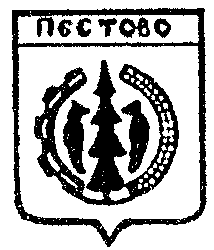 ИнформационныйвестникВятскогосельского поселения№ 17 (134)от 03 ноября 2020 годаУчредитель газеты:Совет депутатовВятского сельского поселенияЦена безвозмезднос. 3 Об утверждении финансового отчета о расходовании средств  бюджета Вятского сельского поселения, выделенных на подготовку и проведение выборов Главы Вятского сельского поселения и депутатов Совета депутатов Вятского сельского поселения четвертого созываОб утверждении состава постоянных депутатских комиссийСовета депутатов Вятского сельского поселения четвертого созываО внесении изменений в состав постоянной депутатской комиссииСовета депутатов Вятского сельского поселения по проведению антикоррупционной экспертизыМесто проведения: Администрация Вятского сельского поселения (д.Вятка ул. Соловьева д. 42), предварительная запись по телефонам: 5-51-90Место проведения: Администрация Вятского сельского поселения (д.Вятка ул. Соловьева д. 42), предварительная запись по телефонам: 5-51-90Место проведения: Администрация Вятского сельского поселения (д.Вятка ул. Соловьева д. 42), предварительная запись по телефонам: 5-51-90Место проведения: Администрация Вятского сельского поселения (д.Вятка ул. Соловьева д. 42), предварительная запись по телефонам: 5-51-90№п\пФ.И.О. депутатаДата проведения приемаВремя проведения приема1Голикова В.А.30 ноября 2020 г.С 15.00 до 16.002Кустомарова В.О.25 декабря 2020 г.С 15.00 до 16.003Петухова Л.В.27 января 2021 г.С 11.00 до 12.004Матущак Л.В.24 февраля 2021 г.С 11.00 до 12.005Нечаева Е.М.30 марта 2021 г.С 10.00 до 11.006Оверченко Г.Н.21 апреля 2021 г.С 15.00 до 16.007Петров И.А.26 мая 2021 г.С 15.00 до 16.00Приложение 1Приложение 1к Решению Совета депутатовк Решению Совета депутатовк Решению Совета депутатовк Решению Совета депутатовк Решению Совета депутатовк Решению Совета депутатовк Решению Совета депутатовк Решению Совета депутатовВятского сельского поселенияВятского сельского поселенияВятского сельского поселенияВятского сельского поселенияВятского сельского поселенияВятского сельского поселенияВятского сельского поселенияВятского сельского поселения«Об утверждении бюджета Вятского«Об утверждении бюджета Вятского«Об утверждении бюджета Вятского«Об утверждении бюджета Вятского«Об утверждении бюджета Вятского«Об утверждении бюджета Вятского«Об утверждении бюджета Вятского«Об утверждении бюджета Вятскогосельского поселения на 2020 год и на плановый период 2021 и 2022 годов"сельского поселения на 2020 год и на плановый период 2021 и 2022 годов"сельского поселения на 2020 год и на плановый период 2021 и 2022 годов"сельского поселения на 2020 год и на плановый период 2021 и 2022 годов"сельского поселения на 2020 год и на плановый период 2021 и 2022 годов"сельского поселения на 2020 год и на плановый период 2021 и 2022 годов"сельского поселения на 2020 год и на плановый период 2021 и 2022 годов"сельского поселения на 2020 год и на плановый период 2021 и 2022 годов"Прогнозируемые поступления доходов в бюджет Вятского сельского поселения                                                                                                                                     на 2020 год и на плановый период 2021 и 2022 годовПрогнозируемые поступления доходов в бюджет Вятского сельского поселения                                                                                                                                     на 2020 год и на плановый период 2021 и 2022 годовПрогнозируемые поступления доходов в бюджет Вятского сельского поселения                                                                                                                                     на 2020 год и на плановый период 2021 и 2022 годовПрогнозируемые поступления доходов в бюджет Вятского сельского поселения                                                                                                                                     на 2020 год и на плановый период 2021 и 2022 годовПрогнозируемые поступления доходов в бюджет Вятского сельского поселения                                                                                                                                     на 2020 год и на плановый период 2021 и 2022 годовПрогнозируемые поступления доходов в бюджет Вятского сельского поселения                                                                                                                                     на 2020 год и на плановый период 2021 и 2022 годовПрогнозируемые поступления доходов в бюджет Вятского сельского поселения                                                                                                                                     на 2020 год и на плановый период 2021 и 2022 годовПрогнозируемые поступления доходов в бюджет Вятского сельского поселения                                                                                                                                     на 2020 год и на плановый период 2021 и 2022 годовПрогнозируемые поступления доходов в бюджет Вятского сельского поселения                                                                                                                                     на 2020 год и на плановый период 2021 и 2022 годовПрогнозируемые поступления доходов в бюджет Вятского сельского поселения                                                                                                                                     на 2020 год и на плановый период 2021 и 2022 годовПрогнозируемые поступления доходов в бюджет Вятского сельского поселения                                                                                                                                     на 2020 год и на плановый период 2021 и 2022 годовПрогнозируемые поступления доходов в бюджет Вятского сельского поселения                                                                                                                                     на 2020 год и на плановый период 2021 и 2022 годовПрогнозируемые поступления доходов в бюджет Вятского сельского поселения                                                                                                                                     на 2020 год и на плановый период 2021 и 2022 годовПрогнозируемые поступления доходов в бюджет Вятского сельского поселения                                                                                                                                     на 2020 год и на плановый период 2021 и 2022 годовПрогнозируемые поступления доходов в бюджет Вятского сельского поселения                                                                                                                                     на 2020 год и на плановый период 2021 и 2022 годовПрогнозируемые поступления доходов в бюджет Вятского сельского поселения                                                                                                                                     на 2020 год и на плановый период 2021 и 2022 годовПрогнозируемые поступления доходов в бюджет Вятского сельского поселения                                                                                                                                     на 2020 год и на плановый период 2021 и 2022 годовПрогнозируемые поступления доходов в бюджет Вятского сельского поселения                                                                                                                                     на 2020 год и на плановый период 2021 и 2022 годовПрогнозируемые поступления доходов в бюджет Вятского сельского поселения                                                                                                                                     на 2020 год и на плановый период 2021 и 2022 годовПрогнозируемые поступления доходов в бюджет Вятского сельского поселения                                                                                                                                     на 2020 год и на плановый период 2021 и 2022 годов(тыс.руб.)(тыс.руб.)НаименованиеНаименованиеНаименованиеНаименованиеНаименованиеНаименованиеНаименованиеНаименованиеКод бюджетной классификацииКод бюджетной классификацииКод бюджетной классификацииКод бюджетной классификации2020 год2020 год2020 год2021 год2021 год2021 год2022 год2022 годНаименованиеНаименованиеНаименованиеНаименованиеНаименованиеНаименованиеНаименованиеНаименованиеКод бюджетной классификацииКод бюджетной классификацииКод бюджетной классификацииКод бюджетной классификации2020 год2020 год2020 год2021 год2021 год2021 год2022 год2022 годДОХОДЫ, ВСЕГОДОХОДЫ, ВСЕГОДОХОДЫ, ВСЕГОДОХОДЫ, ВСЕГОДОХОДЫ, ВСЕГОДОХОДЫ, ВСЕГОДОХОДЫ, ВСЕГОДОХОДЫ, ВСЕГО5 830,75 830,75 830,73 923,03 923,03 923,03 935,83 935,8Налоговые и неналоговые доходыНалоговые и неналоговые доходыНалоговые и неналоговые доходыНалоговые и неналоговые доходыНалоговые и неналоговые доходыНалоговые и неналоговые доходыНалоговые и неналоговые доходыНалоговые и неналоговые доходы10000000000000000100000000000000001000000000000000010000000000000000694,0694,0694,0709,8709,8709,8735,3735,3Налоговые доходыНалоговые доходыНалоговые доходыНалоговые доходыНалоговые доходыНалоговые доходыНалоговые доходыНалоговые доходы694,0694,0694,0709,8709,8709,8735,3735,3Налоги на прибыль, доходыНалоги на прибыль, доходыНалоги на прибыль, доходыНалоги на прибыль, доходыНалоги на прибыль, доходыНалоги на прибыль, доходыНалоги на прибыль, доходыНалоги на прибыль, доходы1010000000000000010100000000000000101000000000000001010000000000000011,411,411,412,012,012,012,612,6Налог на доходы физических лицНалог на доходы физических лицНалог на доходы физических лицНалог на доходы физических лицНалог на доходы физических лицНалог на доходы физических лицНалог на доходы физических лицНалог на доходы физических лиц1 01 02000 01 0000 1101 01 02000 01 0000 1101 01 02000 01 0000 1101 01 02000 01 0000 11011,411,411,412,012,012,012,612,6Налог на доходы физических лиц с доходов, источником которых является налоговый агент, за исключением доходов, в отношении которых исчисление и уплата налога осуществляются в соответствии со статьями 227, 227.1 и 228 Налогового кодекса Российской ФедерацииНалог на доходы физических лиц с доходов, источником которых является налоговый агент, за исключением доходов, в отношении которых исчисление и уплата налога осуществляются в соответствии со статьями 227, 227.1 и 228 Налогового кодекса Российской ФедерацииНалог на доходы физических лиц с доходов, источником которых является налоговый агент, за исключением доходов, в отношении которых исчисление и уплата налога осуществляются в соответствии со статьями 227, 227.1 и 228 Налогового кодекса Российской ФедерацииНалог на доходы физических лиц с доходов, источником которых является налоговый агент, за исключением доходов, в отношении которых исчисление и уплата налога осуществляются в соответствии со статьями 227, 227.1 и 228 Налогового кодекса Российской ФедерацииНалог на доходы физических лиц с доходов, источником которых является налоговый агент, за исключением доходов, в отношении которых исчисление и уплата налога осуществляются в соответствии со статьями 227, 227.1 и 228 Налогового кодекса Российской ФедерацииНалог на доходы физических лиц с доходов, источником которых является налоговый агент, за исключением доходов, в отношении которых исчисление и уплата налога осуществляются в соответствии со статьями 227, 227.1 и 228 Налогового кодекса Российской ФедерацииНалог на доходы физических лиц с доходов, источником которых является налоговый агент, за исключением доходов, в отношении которых исчисление и уплата налога осуществляются в соответствии со статьями 227, 227.1 и 228 Налогового кодекса Российской ФедерацииНалог на доходы физических лиц с доходов, источником которых является налоговый агент, за исключением доходов, в отношении которых исчисление и уплата налога осуществляются в соответствии со статьями 227, 227.1 и 228 Налогового кодекса Российской Федерации1 01 02010 01 0000 1101 01 02010 01 0000 1101 01 02010 01 0000 1101 01 02010 01 0000 11011,411,411,412,012,012,012,612,6Налоги на товары (работы, услуги), реализуемые на территории Российской ФедерацииНалоги на товары (работы, услуги), реализуемые на территории Российской ФедерацииНалоги на товары (работы, услуги), реализуемые на территории Российской ФедерацииНалоги на товары (работы, услуги), реализуемые на территории Российской ФедерацииНалоги на товары (работы, услуги), реализуемые на территории Российской ФедерацииНалоги на товары (работы, услуги), реализуемые на территории Российской ФедерацииНалоги на товары (работы, услуги), реализуемые на территории Российской ФедерацииНалоги на товары (работы, услуги), реализуемые на территории Российской Федерации1 03 00000 00 0000 0001 03 00000 00 0000 0001 03 00000 00 0000 0001 03 00000 00 0000 000331,6331,6331,6339,8339,8339,8357,7357,7Акцизы по подакцизным товарам (продукции), производимым на территории Российской ФедерацииАкцизы по подакцизным товарам (продукции), производимым на территории Российской ФедерацииАкцизы по подакцизным товарам (продукции), производимым на территории Российской ФедерацииАкцизы по подакцизным товарам (продукции), производимым на территории Российской ФедерацииАкцизы по подакцизным товарам (продукции), производимым на территории Российской ФедерацииАкцизы по подакцизным товарам (продукции), производимым на территории Российской ФедерацииАкцизы по подакцизным товарам (продукции), производимым на территории Российской ФедерацииАкцизы по подакцизным товарам (продукции), производимым на территории Российской Федерации1 03 02000 01 0000 1101 03 02000 01 0000 1101 03 02000 01 0000 1101 03 02000 01 0000 110331,6331,6331,6339,8339,8339,8357,7357,7Доходы от уплаты акцизов на дизельное топливо, подлежащие распределению между бюджетами субъектов Российской Федерации и местными бюджетами с учетом установленных дифференцированных нормативов отчислений в местные бюджетыДоходы от уплаты акцизов на дизельное топливо, подлежащие распределению между бюджетами субъектов Российской Федерации и местными бюджетами с учетом установленных дифференцированных нормативов отчислений в местные бюджетыДоходы от уплаты акцизов на дизельное топливо, подлежащие распределению между бюджетами субъектов Российской Федерации и местными бюджетами с учетом установленных дифференцированных нормативов отчислений в местные бюджетыДоходы от уплаты акцизов на дизельное топливо, подлежащие распределению между бюджетами субъектов Российской Федерации и местными бюджетами с учетом установленных дифференцированных нормативов отчислений в местные бюджетыДоходы от уплаты акцизов на дизельное топливо, подлежащие распределению между бюджетами субъектов Российской Федерации и местными бюджетами с учетом установленных дифференцированных нормативов отчислений в местные бюджетыДоходы от уплаты акцизов на дизельное топливо, подлежащие распределению между бюджетами субъектов Российской Федерации и местными бюджетами с учетом установленных дифференцированных нормативов отчислений в местные бюджетыДоходы от уплаты акцизов на дизельное топливо, подлежащие распределению между бюджетами субъектов Российской Федерации и местными бюджетами с учетом установленных дифференцированных нормативов отчислений в местные бюджетыДоходы от уплаты акцизов на дизельное топливо, подлежащие распределению между бюджетами субъектов Российской Федерации и местными бюджетами с учетом установленных дифференцированных нормативов отчислений в местные бюджеты1 03 02230 01 0000 1101 03 02230 01 0000 1101 03 02230 01 0000 1101 03 02230 01 0000 110113,0113,0113,0116,0116,0116,0122,0122,0Доходы от уплаты акцизов на моторные масла для дизельных и (или) карбюраторных (инжекторных) двигателей, подлежащие распределению между бюджетами субъектов Российской Федерации и местными бюджетами с учетом установленных дифференцированных нормативов отчислений в местные бюджетыДоходы от уплаты акцизов на моторные масла для дизельных и (или) карбюраторных (инжекторных) двигателей, подлежащие распределению между бюджетами субъектов Российской Федерации и местными бюджетами с учетом установленных дифференцированных нормативов отчислений в местные бюджетыДоходы от уплаты акцизов на моторные масла для дизельных и (или) карбюраторных (инжекторных) двигателей, подлежащие распределению между бюджетами субъектов Российской Федерации и местными бюджетами с учетом установленных дифференцированных нормативов отчислений в местные бюджетыДоходы от уплаты акцизов на моторные масла для дизельных и (или) карбюраторных (инжекторных) двигателей, подлежащие распределению между бюджетами субъектов Российской Федерации и местными бюджетами с учетом установленных дифференцированных нормативов отчислений в местные бюджетыДоходы от уплаты акцизов на моторные масла для дизельных и (или) карбюраторных (инжекторных) двигателей, подлежащие распределению между бюджетами субъектов Российской Федерации и местными бюджетами с учетом установленных дифференцированных нормативов отчислений в местные бюджетыДоходы от уплаты акцизов на моторные масла для дизельных и (или) карбюраторных (инжекторных) двигателей, подлежащие распределению между бюджетами субъектов Российской Федерации и местными бюджетами с учетом установленных дифференцированных нормативов отчислений в местные бюджетыДоходы от уплаты акцизов на моторные масла для дизельных и (или) карбюраторных (инжекторных) двигателей, подлежащие распределению между бюджетами субъектов Российской Федерации и местными бюджетами с учетом установленных дифференцированных нормативов отчислений в местные бюджетыДоходы от уплаты акцизов на моторные масла для дизельных и (или) карбюраторных (инжекторных) двигателей, подлежащие распределению между бюджетами субъектов Российской Федерации и местными бюджетами с учетом установленных дифференцированных нормативов отчислений в местные бюджеты1 03 02240 01 0000 1101 03 02240 01 0000 1101 03 02240 01 0000 1101 03 02240 01 0000 1101,01,01,01,01,01,01,01,0Доходы от уплаты акцизов на автомобильный бензин, подлежащие распределению между бюджетами субъектов Российской Федерации и местными бюджетами с учетом установленных дифференцированных нормативов отчислений в местные бюджетыДоходы от уплаты акцизов на автомобильный бензин, подлежащие распределению между бюджетами субъектов Российской Федерации и местными бюджетами с учетом установленных дифференцированных нормативов отчислений в местные бюджетыДоходы от уплаты акцизов на автомобильный бензин, подлежащие распределению между бюджетами субъектов Российской Федерации и местными бюджетами с учетом установленных дифференцированных нормативов отчислений в местные бюджетыДоходы от уплаты акцизов на автомобильный бензин, подлежащие распределению между бюджетами субъектов Российской Федерации и местными бюджетами с учетом установленных дифференцированных нормативов отчислений в местные бюджетыДоходы от уплаты акцизов на автомобильный бензин, подлежащие распределению между бюджетами субъектов Российской Федерации и местными бюджетами с учетом установленных дифференцированных нормативов отчислений в местные бюджетыДоходы от уплаты акцизов на автомобильный бензин, подлежащие распределению между бюджетами субъектов Российской Федерации и местными бюджетами с учетом установленных дифференцированных нормативов отчислений в местные бюджетыДоходы от уплаты акцизов на автомобильный бензин, подлежащие распределению между бюджетами субъектов Российской Федерации и местными бюджетами с учетом установленных дифференцированных нормативов отчислений в местные бюджетыДоходы от уплаты акцизов на автомобильный бензин, подлежащие распределению между бюджетами субъектов Российской Федерации и местными бюджетами с учетом установленных дифференцированных нормативов отчислений в местные бюджеты1 03 02250 01 0000 1101 03 02250 01 0000 1101 03 02250 01 0000 1101 03 02250 01 0000 110216,6216,6216,6221,8221,8221,8233,7233,7Доходы от уплаты акцизов на прямогонный бензин, подлежащие распределению между бюджетами субъектов Российской Федерации и местными бюджетами с учетом установленных дифференцированных нормативов отчислений в местные бюджетыДоходы от уплаты акцизов на прямогонный бензин, подлежащие распределению между бюджетами субъектов Российской Федерации и местными бюджетами с учетом установленных дифференцированных нормативов отчислений в местные бюджетыДоходы от уплаты акцизов на прямогонный бензин, подлежащие распределению между бюджетами субъектов Российской Федерации и местными бюджетами с учетом установленных дифференцированных нормативов отчислений в местные бюджетыДоходы от уплаты акцизов на прямогонный бензин, подлежащие распределению между бюджетами субъектов Российской Федерации и местными бюджетами с учетом установленных дифференцированных нормативов отчислений в местные бюджетыДоходы от уплаты акцизов на прямогонный бензин, подлежащие распределению между бюджетами субъектов Российской Федерации и местными бюджетами с учетом установленных дифференцированных нормативов отчислений в местные бюджетыДоходы от уплаты акцизов на прямогонный бензин, подлежащие распределению между бюджетами субъектов Российской Федерации и местными бюджетами с учетом установленных дифференцированных нормативов отчислений в местные бюджетыДоходы от уплаты акцизов на прямогонный бензин, подлежащие распределению между бюджетами субъектов Российской Федерации и местными бюджетами с учетом установленных дифференцированных нормативов отчислений в местные бюджетыДоходы от уплаты акцизов на прямогонный бензин, подлежащие распределению между бюджетами субъектов Российской Федерации и местными бюджетами с учетом установленных дифференцированных нормативов отчислений в местные бюджеты1 03 02260 01 0000 1101 03 02260 01 0000 1101 03 02260 01 0000 1101 03 02260 01 0000 1101,01,01,01,01,01,01,01,0Налоги на имуществоНалоги на имуществоНалоги на имуществоНалоги на имуществоНалоги на имуществоНалоги на имуществоНалоги на имуществоНалоги на имущество1 06 00000 00 0000 0001 06 00000 00 0000 0001 06 00000 00 0000 0001 06 00000 00 0000 000349,0349,0349,0356,0356,0356,0363,0363,0Налог на имущество физических лицНалог на имущество физических лицНалог на имущество физических лицНалог на имущество физических лицНалог на имущество физических лицНалог на имущество физических лицНалог на имущество физических лицНалог на имущество физических лиц1 06 01000 00 0000 1101 06 01000 00 0000 1101 06 01000 00 0000 1101 06 01000 00 0000 11043,043,043,044,044,044,045,045,0Налог на имущество физических лиц, взимаемый по ставкам, применяемым к объектам налогообложения, расположенным в границах сельских поселенийНалог на имущество физических лиц, взимаемый по ставкам, применяемым к объектам налогообложения, расположенным в границах сельских поселенийНалог на имущество физических лиц, взимаемый по ставкам, применяемым к объектам налогообложения, расположенным в границах сельских поселенийНалог на имущество физических лиц, взимаемый по ставкам, применяемым к объектам налогообложения, расположенным в границах сельских поселенийНалог на имущество физических лиц, взимаемый по ставкам, применяемым к объектам налогообложения, расположенным в границах сельских поселенийНалог на имущество физических лиц, взимаемый по ставкам, применяемым к объектам налогообложения, расположенным в границах сельских поселенийНалог на имущество физических лиц, взимаемый по ставкам, применяемым к объектам налогообложения, расположенным в границах сельских поселенийНалог на имущество физических лиц, взимаемый по ставкам, применяемым к объектам налогообложения, расположенным в границах сельских поселений1 06 01030 10 0000 110 1 06 01030 10 0000 110 1 06 01030 10 0000 110 1 06 01030 10 0000 110 43,043,043,044,044,044,045,045,0Земельный налогЗемельный налогЗемельный налогЗемельный налогЗемельный налогЗемельный налогЗемельный налогЗемельный налог1 06 06000 00 0000 1101 06 06000 00 0000 1101 06 06000 00 0000 1101 06 06000 00 0000 110306,0306,0306,0312,0312,0312,0318,0318,0Земельный налог с организаций, обладающих земельным участком, расположенным в границах сельских поселенийЗемельный налог с организаций, обладающих земельным участком, расположенным в границах сельских поселенийЗемельный налог с организаций, обладающих земельным участком, расположенным в границах сельских поселенийЗемельный налог с организаций, обладающих земельным участком, расположенным в границах сельских поселенийЗемельный налог с организаций, обладающих земельным участком, расположенным в границах сельских поселенийЗемельный налог с организаций, обладающих земельным участком, расположенным в границах сельских поселенийЗемельный налог с организаций, обладающих земельным участком, расположенным в границах сельских поселенийЗемельный налог с организаций, обладающих земельным участком, расположенным в границах сельских поселений1 06 06033 10 0000 110 1 06 06033 10 0000 110 1 06 06033 10 0000 110 1 06 06033 10 0000 110 13,013,013,013,013,013,013,013,0Земельный налог с физических лиц, обладающих земельным участком, расположенным в границах сельских поселенийЗемельный налог с физических лиц, обладающих земельным участком, расположенным в границах сельских поселенийЗемельный налог с физических лиц, обладающих земельным участком, расположенным в границах сельских поселенийЗемельный налог с физических лиц, обладающих земельным участком, расположенным в границах сельских поселенийЗемельный налог с физических лиц, обладающих земельным участком, расположенным в границах сельских поселенийЗемельный налог с физических лиц, обладающих земельным участком, расположенным в границах сельских поселенийЗемельный налог с физических лиц, обладающих земельным участком, расположенным в границах сельских поселенийЗемельный налог с физических лиц, обладающих земельным участком, расположенным в границах сельских поселений1 06 06043 10 0000 110 1 06 06043 10 0000 110 1 06 06043 10 0000 110 1 06 06043 10 0000 110 293,0293,0293,0299,0299,0299,0305,0305,0Государственная пошлинаГосударственная пошлинаГосударственная пошлинаГосударственная пошлинаГосударственная пошлинаГосударственная пошлинаГосударственная пошлинаГосударственная пошлина1 08 00000 00 0000 000 1 08 00000 00 0000 000 1 08 00000 00 0000 000 1 08 00000 00 0000 000 2,02,02,02,02,02,02,02,0Государственная пошлина за совершение нотариальных действий должностными лицами органа местного самоуправления, уполномоченными в соответствии с законодательными актами Российской Федерации на совершение нотариальных действийГосударственная пошлина за совершение нотариальных действий должностными лицами органа местного самоуправления, уполномоченными в соответствии с законодательными актами Российской Федерации на совершение нотариальных действийГосударственная пошлина за совершение нотариальных действий должностными лицами органа местного самоуправления, уполномоченными в соответствии с законодательными актами Российской Федерации на совершение нотариальных действийГосударственная пошлина за совершение нотариальных действий должностными лицами органа местного самоуправления, уполномоченными в соответствии с законодательными актами Российской Федерации на совершение нотариальных действийГосударственная пошлина за совершение нотариальных действий должностными лицами органа местного самоуправления, уполномоченными в соответствии с законодательными актами Российской Федерации на совершение нотариальных действийГосударственная пошлина за совершение нотариальных действий должностными лицами органа местного самоуправления, уполномоченными в соответствии с законодательными актами Российской Федерации на совершение нотариальных действийГосударственная пошлина за совершение нотариальных действий должностными лицами органа местного самоуправления, уполномоченными в соответствии с законодательными актами Российской Федерации на совершение нотариальных действийГосударственная пошлина за совершение нотариальных действий должностными лицами органа местного самоуправления, уполномоченными в соответствии с законодательными актами Российской Федерации на совершение нотариальных действий1 08 04020 01 0000 1101 08 04020 01 0000 1101 08 04020 01 0000 1101 08 04020 01 0000 1102,02,02,02,02,02,02,02,0Безвозмездные поступленияБезвозмездные поступленияБезвозмездные поступленияБезвозмездные поступленияБезвозмездные поступленияБезвозмездные поступленияБезвозмездные поступленияБезвозмездные поступления2 00 00000 00 0000 0002 00 00000 00 0000 0002 00 00000 00 0000 0002 00 00000 00 0000 0005 136,65 136,65 136,63 213,23 213,23 213,23 200,53 200,5Безвозмездные поступления от других бюджетов бюджетной системы Российской ФедерацииБезвозмездные поступления от других бюджетов бюджетной системы Российской ФедерацииБезвозмездные поступления от других бюджетов бюджетной системы Российской ФедерацииБезвозмездные поступления от других бюджетов бюджетной системы Российской ФедерацииБезвозмездные поступления от других бюджетов бюджетной системы Российской ФедерацииБезвозмездные поступления от других бюджетов бюджетной системы Российской ФедерацииБезвозмездные поступления от других бюджетов бюджетной системы Российской ФедерацииБезвозмездные поступления от других бюджетов бюджетной системы Российской Федерации2 02 00000 00 0000 0002 02 00000 00 0000 0002 02 00000 00 0000 0002 02 00000 00 0000 0005 136,65 136,65 136,63 213,23 213,23 213,23 200,53 200,5Дотации бюджетам бюджетной системы Российской ФедерацииДотации бюджетам бюджетной системы Российской ФедерацииДотации бюджетам бюджетной системы Российской ФедерацииДотации бюджетам бюджетной системы Российской ФедерацииДотации бюджетам бюджетной системы Российской ФедерацииДотации бюджетам бюджетной системы Российской ФедерацииДотации бюджетам бюджетной системы Российской ФедерацииДотации бюджетам бюджетной системы Российской Федерации2 02 10000 00 0000 0002 02 10000 00 0000 0002 02 10000 00 0000 0002 02 10000 00 0000 0003 303,13 303,13 303,12 547,82 547,82 547,82 531,72 531,7Дотации на выравнивание  бюджетной обеспеченностиДотации на выравнивание  бюджетной обеспеченностиДотации на выравнивание  бюджетной обеспеченностиДотации на выравнивание  бюджетной обеспеченностиДотации на выравнивание  бюджетной обеспеченностиДотации на выравнивание  бюджетной обеспеченностиДотации на выравнивание  бюджетной обеспеченностиДотации на выравнивание  бюджетной обеспеченности2 02 15001 00 0000 0002 02 15001 00 0000 0002 02 15001 00 0000 0002 02 15001 00 0000 0003 303,13 303,13 303,12 547,82 547,82 547,82 531,72 531,7Дотации бюджетам сельских поселений на выравнивание бюджетной обеспеченностиДотации бюджетам сельских поселений на выравнивание бюджетной обеспеченностиДотации бюджетам сельских поселений на выравнивание бюджетной обеспеченностиДотации бюджетам сельских поселений на выравнивание бюджетной обеспеченностиДотации бюджетам сельских поселений на выравнивание бюджетной обеспеченностиДотации бюджетам сельских поселений на выравнивание бюджетной обеспеченностиДотации бюджетам сельских поселений на выравнивание бюджетной обеспеченностиДотации бюджетам сельских поселений на выравнивание бюджетной обеспеченности2 02 15001 10 0000 0002 02 15001 10 0000 0002 02 15001 10 0000 0002 02 15001 10 0000 0003 303,13 303,13 303,12 547,82 547,82 547,82 531,72 531,7Субсидии бюджетам бюджетной системы Российской Федерации (межбюджетные субсидии)Субсидии бюджетам бюджетной системы Российской Федерации (межбюджетные субсидии)Субсидии бюджетам бюджетной системы Российской Федерации (межбюджетные субсидии)Субсидии бюджетам бюджетной системы Российской Федерации (межбюджетные субсидии)Субсидии бюджетам бюджетной системы Российской Федерации (межбюджетные субсидии)Субсидии бюджетам бюджетной системы Российской Федерации (межбюджетные субсидии)Субсидии бюджетам бюджетной системы Российской Федерации (межбюджетные субсидии)Субсидии бюджетам бюджетной системы Российской Федерации (межбюджетные субсидии)2 02 20000 00 0000 1502 02 20000 00 0000 1502 02 20000 00 0000 1502 02 20000 00 0000 1501 112,51 112,51 112,5543,0543,0543,0543,0543,0Прочие субсидии бюджетам сельских поселенийПрочие субсидии бюджетам сельских поселенийПрочие субсидии бюджетам сельских поселенийПрочие субсидии бюджетам сельских поселенийПрочие субсидии бюджетам сельских поселенийПрочие субсидии бюджетам сельских поселенийПрочие субсидии бюджетам сельских поселенийПрочие субсидии бюджетам сельских поселений2 02 29999 10 0000 1502 02 29999 10 0000 1502 02 29999 10 0000 1502 02 29999 10 0000 1501 112,51 112,51 112,5543,0543,0543,0543,0543,0Субсидии бюджетам городских и сельских поселений на поддержку реализации проектов территориальных общественных самоуправлений, включенных в муниципальные программы развития территорийСубсидии бюджетам городских и сельских поселений на поддержку реализации проектов территориальных общественных самоуправлений, включенных в муниципальные программы развития территорийСубсидии бюджетам городских и сельских поселений на поддержку реализации проектов территориальных общественных самоуправлений, включенных в муниципальные программы развития территорийСубсидии бюджетам городских и сельских поселений на поддержку реализации проектов территориальных общественных самоуправлений, включенных в муниципальные программы развития территорийСубсидии бюджетам городских и сельских поселений на поддержку реализации проектов территориальных общественных самоуправлений, включенных в муниципальные программы развития территорийСубсидии бюджетам городских и сельских поселений на поддержку реализации проектов территориальных общественных самоуправлений, включенных в муниципальные программы развития территорийСубсидии бюджетам городских и сельских поселений на поддержку реализации проектов территориальных общественных самоуправлений, включенных в муниципальные программы развития территорийСубсидии бюджетам городских и сельских поселений на поддержку реализации проектов территориальных общественных самоуправлений, включенных в муниципальные программы развития территорий2 02 29999 10 7209 1502 02 29999 10 7209 1502 02 29999 10 7209 1502 02 29999 10 7209 15069,569,569,50,00,00,00,00,0Субсидии бюджетам сельских поселений на формирование муниципальных дорожных фондовСубсидии бюджетам сельских поселений на формирование муниципальных дорожных фондовСубсидии бюджетам сельских поселений на формирование муниципальных дорожных фондовСубсидии бюджетам сельских поселений на формирование муниципальных дорожных фондовСубсидии бюджетам сельских поселений на формирование муниципальных дорожных фондовСубсидии бюджетам сельских поселений на формирование муниципальных дорожных фондовСубсидии бюджетам сельских поселений на формирование муниципальных дорожных фондовСубсидии бюджетам сельских поселений на формирование муниципальных дорожных фондов2 02 29999 10 7152 1502 02 29999 10 7152 1502 02 29999 10 7152 1502 02 29999 10 7152 150543,0543,0543,0543,0543,0543,0543,0543,0Субсидии  на реализацию приоритетных проектов поддержки местных инициативСубсидии  на реализацию приоритетных проектов поддержки местных инициативСубсидии  на реализацию приоритетных проектов поддержки местных инициативСубсидии  на реализацию приоритетных проектов поддержки местных инициативСубсидии  на реализацию приоритетных проектов поддержки местных инициативСубсидии  на реализацию приоритетных проектов поддержки местных инициативСубсидии  на реализацию приоритетных проектов поддержки местных инициативСубсидии  на реализацию приоритетных проектов поддержки местных инициатив2 02 29999 10 7526 1502 02 29999 10 7526 1502 02 29999 10 7526 1502 02 29999 10 7526 150500,0500,0500,00,00,00,00,00,0Субвенции бюджетам бюджетной системы Российской ФедерацииСубвенции бюджетам бюджетной системы Российской ФедерацииСубвенции бюджетам бюджетной системы Российской ФедерацииСубвенции бюджетам бюджетной системы Российской ФедерацииСубвенции бюджетам бюджетной системы Российской ФедерацииСубвенции бюджетам бюджетной системы Российской ФедерацииСубвенции бюджетам бюджетной системы Российской ФедерацииСубвенции бюджетам бюджетной системы Российской Федерации2 02 30000 00 0000 1502 02 30000 00 0000 1502 02 30000 00 0000 1502 02 30000 00 0000 150127,5127,5127,5122,4122,4122,4125,8125,8Субвенции бюджетам на осуществление первичного воинского учёта на территориях, где отсутствуют военные комиссариатыСубвенции бюджетам на осуществление первичного воинского учёта на территориях, где отсутствуют военные комиссариатыСубвенции бюджетам на осуществление первичного воинского учёта на территориях, где отсутствуют военные комиссариатыСубвенции бюджетам на осуществление первичного воинского учёта на территориях, где отсутствуют военные комиссариатыСубвенции бюджетам на осуществление первичного воинского учёта на территориях, где отсутствуют военные комиссариатыСубвенции бюджетам на осуществление первичного воинского учёта на территориях, где отсутствуют военные комиссариатыСубвенции бюджетам на осуществление первичного воинского учёта на территориях, где отсутствуют военные комиссариатыСубвенции бюджетам на осуществление первичного воинского учёта на территориях, где отсутствуют военные комиссариаты2 02 35118 00 0000 1502 02 35118 00 0000 1502 02 35118 00 0000 1502 02 35118 00 0000 15063,363,363,358,258,258,261,661,6Субвенции бюджетам сельских поселений на осуществление первичного воинского учёта на территориях, где отсутствуют военные комиссариатыСубвенции бюджетам сельских поселений на осуществление первичного воинского учёта на территориях, где отсутствуют военные комиссариатыСубвенции бюджетам сельских поселений на осуществление первичного воинского учёта на территориях, где отсутствуют военные комиссариатыСубвенции бюджетам сельских поселений на осуществление первичного воинского учёта на территориях, где отсутствуют военные комиссариатыСубвенции бюджетам сельских поселений на осуществление первичного воинского учёта на территориях, где отсутствуют военные комиссариатыСубвенции бюджетам сельских поселений на осуществление первичного воинского учёта на территориях, где отсутствуют военные комиссариатыСубвенции бюджетам сельских поселений на осуществление первичного воинского учёта на территориях, где отсутствуют военные комиссариатыСубвенции бюджетам сельских поселений на осуществление первичного воинского учёта на территориях, где отсутствуют военные комиссариаты2 02 35118 10 0000 1502 02 35118 10 0000 1502 02 35118 10 0000 1502 02 35118 10 0000 15063,363,363,358,258,258,261,661,6Субвенции бюджетам сельских поселений на выполнение передаваемых полномочий субъектов Российской ФедерацииСубвенции бюджетам сельских поселений на выполнение передаваемых полномочий субъектов Российской ФедерацииСубвенции бюджетам сельских поселений на выполнение передаваемых полномочий субъектов Российской ФедерацииСубвенции бюджетам сельских поселений на выполнение передаваемых полномочий субъектов Российской ФедерацииСубвенции бюджетам сельских поселений на выполнение передаваемых полномочий субъектов Российской ФедерацииСубвенции бюджетам сельских поселений на выполнение передаваемых полномочий субъектов Российской ФедерацииСубвенции бюджетам сельских поселений на выполнение передаваемых полномочий субъектов Российской ФедерацииСубвенции бюджетам сельских поселений на выполнение передаваемых полномочий субъектов Российской Федерации2 02 30024 10 0000 1502 02 30024 10 0000 1502 02 30024 10 0000 1502 02 30024 10 0000 15064,264,264,264,264,264,264,264,2Субвенция бюджетам сельских поселений на возмещение затрат по содержанию штатных единиц, осуществляющих переданные отдельные государственные полномочия областиСубвенция бюджетам сельских поселений на возмещение затрат по содержанию штатных единиц, осуществляющих переданные отдельные государственные полномочия областиСубвенция бюджетам сельских поселений на возмещение затрат по содержанию штатных единиц, осуществляющих переданные отдельные государственные полномочия областиСубвенция бюджетам сельских поселений на возмещение затрат по содержанию штатных единиц, осуществляющих переданные отдельные государственные полномочия областиСубвенция бюджетам сельских поселений на возмещение затрат по содержанию штатных единиц, осуществляющих переданные отдельные государственные полномочия областиСубвенция бюджетам сельских поселений на возмещение затрат по содержанию штатных единиц, осуществляющих переданные отдельные государственные полномочия областиСубвенция бюджетам сельских поселений на возмещение затрат по содержанию штатных единиц, осуществляющих переданные отдельные государственные полномочия областиСубвенция бюджетам сельских поселений на возмещение затрат по содержанию штатных единиц, осуществляющих переданные отдельные государственные полномочия области2 02 30024 10 7028 1502 02 30024 10 7028 1502 02 30024 10 7028 1502 02 30024 10 7028 15063,763,763,763,763,763,763,763,7Субвенция бюджетам сельских поселений на осуществление отдельных государственных полномочий по определению перечня должностных лиц, уполномоченных составлять протоколы об административных правонарушениях, предусмотренных соответствующими статьями областного закона «Об административных правонарушениях»Субвенция бюджетам сельских поселений на осуществление отдельных государственных полномочий по определению перечня должностных лиц, уполномоченных составлять протоколы об административных правонарушениях, предусмотренных соответствующими статьями областного закона «Об административных правонарушениях»Субвенция бюджетам сельских поселений на осуществление отдельных государственных полномочий по определению перечня должностных лиц, уполномоченных составлять протоколы об административных правонарушениях, предусмотренных соответствующими статьями областного закона «Об административных правонарушениях»Субвенция бюджетам сельских поселений на осуществление отдельных государственных полномочий по определению перечня должностных лиц, уполномоченных составлять протоколы об административных правонарушениях, предусмотренных соответствующими статьями областного закона «Об административных правонарушениях»Субвенция бюджетам сельских поселений на осуществление отдельных государственных полномочий по определению перечня должностных лиц, уполномоченных составлять протоколы об административных правонарушениях, предусмотренных соответствующими статьями областного закона «Об административных правонарушениях»Субвенция бюджетам сельских поселений на осуществление отдельных государственных полномочий по определению перечня должностных лиц, уполномоченных составлять протоколы об административных правонарушениях, предусмотренных соответствующими статьями областного закона «Об административных правонарушениях»Субвенция бюджетам сельских поселений на осуществление отдельных государственных полномочий по определению перечня должностных лиц, уполномоченных составлять протоколы об административных правонарушениях, предусмотренных соответствующими статьями областного закона «Об административных правонарушениях»Субвенция бюджетам сельских поселений на осуществление отдельных государственных полномочий по определению перечня должностных лиц, уполномоченных составлять протоколы об административных правонарушениях, предусмотренных соответствующими статьями областного закона «Об административных правонарушениях»2 02 30024 10 7065 1502 02 30024 10 7065 1502 02 30024 10 7065 1502 02 30024 10 7065 1500,50,50,50,50,50,50,50,5Иные межбюджетные трансфертыИные межбюджетные трансфертыИные межбюджетные трансфертыИные межбюджетные трансфертыИные межбюджетные трансфертыИные межбюджетные трансфертыИные межбюджетные трансфертыИные межбюджетные трансферты2 02 40000 00 0000 1502 02 40000 00 0000 1502 02 40000 00 0000 1502 02 40000 00 0000 150484,1484,1484,10,00,00,00,00,0Межбюджетные трансферты, передаваемые бюджетам муниципальных образований на осуществление части полномочий по решению вопросов местного значения в соответствии с заключенными соглашениямиМежбюджетные трансферты, передаваемые бюджетам муниципальных образований на осуществление части полномочий по решению вопросов местного значения в соответствии с заключенными соглашениямиМежбюджетные трансферты, передаваемые бюджетам муниципальных образований на осуществление части полномочий по решению вопросов местного значения в соответствии с заключенными соглашениямиМежбюджетные трансферты, передаваемые бюджетам муниципальных образований на осуществление части полномочий по решению вопросов местного значения в соответствии с заключенными соглашениямиМежбюджетные трансферты, передаваемые бюджетам муниципальных образований на осуществление части полномочий по решению вопросов местного значения в соответствии с заключенными соглашениямиМежбюджетные трансферты, передаваемые бюджетам муниципальных образований на осуществление части полномочий по решению вопросов местного значения в соответствии с заключенными соглашениямиМежбюджетные трансферты, передаваемые бюджетам муниципальных образований на осуществление части полномочий по решению вопросов местного значения в соответствии с заключенными соглашениямиМежбюджетные трансферты, передаваемые бюджетам муниципальных образований на осуществление части полномочий по решению вопросов местного значения в соответствии с заключенными соглашениями2 02 40014 00 0000 1502 02 40014 00 0000 1502 02 40014 00 0000 1502 02 40014 00 0000 1508,48,48,40,00,00,00,00,0Межбюджетные трансферты, передаваемые бюджетам сельских поселений из бюджетов муниципальных районов на осуществление части полномочий по решению вопросов местного значения в соответствии с заключенными соглашениямиМежбюджетные трансферты, передаваемые бюджетам сельских поселений из бюджетов муниципальных районов на осуществление части полномочий по решению вопросов местного значения в соответствии с заключенными соглашениямиМежбюджетные трансферты, передаваемые бюджетам сельских поселений из бюджетов муниципальных районов на осуществление части полномочий по решению вопросов местного значения в соответствии с заключенными соглашениямиМежбюджетные трансферты, передаваемые бюджетам сельских поселений из бюджетов муниципальных районов на осуществление части полномочий по решению вопросов местного значения в соответствии с заключенными соглашениямиМежбюджетные трансферты, передаваемые бюджетам сельских поселений из бюджетов муниципальных районов на осуществление части полномочий по решению вопросов местного значения в соответствии с заключенными соглашениямиМежбюджетные трансферты, передаваемые бюджетам сельских поселений из бюджетов муниципальных районов на осуществление части полномочий по решению вопросов местного значения в соответствии с заключенными соглашениямиМежбюджетные трансферты, передаваемые бюджетам сельских поселений из бюджетов муниципальных районов на осуществление части полномочий по решению вопросов местного значения в соответствии с заключенными соглашениямиМежбюджетные трансферты, передаваемые бюджетам сельских поселений из бюджетов муниципальных районов на осуществление части полномочий по решению вопросов местного значения в соответствии с заключенными соглашениями2 02 40014 10 0000 1502 02 40014 10 0000 1502 02 40014 10 0000 1502 02 40014 10 0000 1508,48,48,40,00,00,00,00,0Прочие межбюджетные трансферты, передаваемые бюджетам  Прочие межбюджетные трансферты, передаваемые бюджетам  Прочие межбюджетные трансферты, передаваемые бюджетам  Прочие межбюджетные трансферты, передаваемые бюджетам  Прочие межбюджетные трансферты, передаваемые бюджетам  Прочие межбюджетные трансферты, передаваемые бюджетам  Прочие межбюджетные трансферты, передаваемые бюджетам  Прочие межбюджетные трансферты, передаваемые бюджетам  2 02 49999 00 0000 1502 02 49999 00 0000 1502 02 49999 00 0000 1502 02 49999 00 0000 150475,7475,7475,70,00,00,00,00,0Прочие межбюджетные трансферты, передаваемые бюджетам сельских поселенийПрочие межбюджетные трансферты, передаваемые бюджетам сельских поселенийПрочие межбюджетные трансферты, передаваемые бюджетам сельских поселенийПрочие межбюджетные трансферты, передаваемые бюджетам сельских поселенийПрочие межбюджетные трансферты, передаваемые бюджетам сельских поселенийПрочие межбюджетные трансферты, передаваемые бюджетам сельских поселенийПрочие межбюджетные трансферты, передаваемые бюджетам сельских поселенийПрочие межбюджетные трансферты, передаваемые бюджетам сельских поселений2 02 49999 10 0000 1502 02 49999 10 0000 1502 02 49999 10 0000 1502 02 49999 10 0000 15075,075,075,00,00,00,00,00,0Иные межбюджетные трансферты на финансовое обеспечение  первоочередных расходов на закупку товаров, работ и услуг для обеспечения муниципальных нужд ( за исключением закупки товаров, работ, услуг в целях капитального ремонта государственного (муниципального) имущества)Иные межбюджетные трансферты на финансовое обеспечение  первоочередных расходов на закупку товаров, работ и услуг для обеспечения муниципальных нужд ( за исключением закупки товаров, работ, услуг в целях капитального ремонта государственного (муниципального) имущества)Иные межбюджетные трансферты на финансовое обеспечение  первоочередных расходов на закупку товаров, работ и услуг для обеспечения муниципальных нужд ( за исключением закупки товаров, работ, услуг в целях капитального ремонта государственного (муниципального) имущества)Иные межбюджетные трансферты на финансовое обеспечение  первоочередных расходов на закупку товаров, работ и услуг для обеспечения муниципальных нужд ( за исключением закупки товаров, работ, услуг в целях капитального ремонта государственного (муниципального) имущества)Иные межбюджетные трансферты на финансовое обеспечение  первоочередных расходов на закупку товаров, работ и услуг для обеспечения муниципальных нужд ( за исключением закупки товаров, работ, услуг в целях капитального ремонта государственного (муниципального) имущества)Иные межбюджетные трансферты на финансовое обеспечение  первоочередных расходов на закупку товаров, работ и услуг для обеспечения муниципальных нужд ( за исключением закупки товаров, работ, услуг в целях капитального ремонта государственного (муниципального) имущества)Иные межбюджетные трансферты на финансовое обеспечение  первоочередных расходов на закупку товаров, работ и услуг для обеспечения муниципальных нужд ( за исключением закупки товаров, работ, услуг в целях капитального ремонта государственного (муниципального) имущества)Иные межбюджетные трансферты на финансовое обеспечение  первоочередных расходов на закупку товаров, работ и услуг для обеспечения муниципальных нужд ( за исключением закупки товаров, работ, услуг в целях капитального ремонта государственного (муниципального) имущества)2 02 49999 10 5002 1502 02 49999 10 5002 1502 02 49999 10 5002 1502 02 49999 10 5002 150339,0339,0339,0Иные межбюджетные трансферты на организацию работ, связанных с предотвращением влияния ухудшения экономической ситуации на развитие отраслей экономики, с профилактикой и устранением последствий распространения коронавирусной инфекцииИные межбюджетные трансферты на организацию работ, связанных с предотвращением влияния ухудшения экономической ситуации на развитие отраслей экономики, с профилактикой и устранением последствий распространения коронавирусной инфекцииИные межбюджетные трансферты на организацию работ, связанных с предотвращением влияния ухудшения экономической ситуации на развитие отраслей экономики, с профилактикой и устранением последствий распространения коронавирусной инфекцииИные межбюджетные трансферты на организацию работ, связанных с предотвращением влияния ухудшения экономической ситуации на развитие отраслей экономики, с профилактикой и устранением последствий распространения коронавирусной инфекцииИные межбюджетные трансферты на организацию работ, связанных с предотвращением влияния ухудшения экономической ситуации на развитие отраслей экономики, с профилактикой и устранением последствий распространения коронавирусной инфекцииИные межбюджетные трансферты на организацию работ, связанных с предотвращением влияния ухудшения экономической ситуации на развитие отраслей экономики, с профилактикой и устранением последствий распространения коронавирусной инфекцииИные межбюджетные трансферты на организацию работ, связанных с предотвращением влияния ухудшения экономической ситуации на развитие отраслей экономики, с профилактикой и устранением последствий распространения коронавирусной инфекцииИные межбюджетные трансферты на организацию работ, связанных с предотвращением влияния ухудшения экономической ситуации на развитие отраслей экономики, с профилактикой и устранением последствий распространения коронавирусной инфекции2 02 49999 10 7529 1502 02 49999 10 7529 1502 02 49999 10 7529 1502 02 49999 10 7529 15061,761,761,70,00,00,00,00,0Прочие безвозмездные поступления в бюджеты сельски поселенийПрочие безвозмездные поступления в бюджеты сельски поселенийПрочие безвозмездные поступления в бюджеты сельски поселенийПрочие безвозмездные поступления в бюджеты сельски поселенийПрочие безвозмездные поступления в бюджеты сельски поселенийПрочие безвозмездные поступления в бюджеты сельски поселенийПрочие безвозмездные поступления в бюджеты сельски поселенийПрочие безвозмездные поступления в бюджеты сельски поселений2 07 05030 10 0000 1502 07 05030 10 0000 1502 07 05030 10 0000 1502 07 05030 10 0000 150109,4109,4109,40,00,00,00,00,0Приложение № 4Приложение № 4Приложение № 4Приложение № 4Приложение № 4Приложение № 4Приложение № 4Приложение № 4Приложение № 4Приложение № 4Приложение № 4Приложение № 4Приложение № 4Приложение № 4Приложение № 4Приложение № 4Приложение № 4Приложение № 4Приложение № 4к решению Совета депутатовк решению Совета депутатовк решению Совета депутатовк решению Совета депутатовк решению Совета депутатовк решению Совета депутатовк решению Совета депутатовк решению Совета депутатовк решению Совета депутатовк решению Совета депутатовк решению Совета депутатовк решению Совета депутатовк решению Совета депутатовк решению Совета депутатовк решению Совета депутатовк решению Совета депутатовк решению Совета депутатовк решению Совета депутатовк решению Совета депутатовВятского сельского поселенияВятского сельского поселенияВятского сельского поселенияВятского сельского поселенияВятского сельского поселенияВятского сельского поселенияВятского сельского поселенияВятского сельского поселенияВятского сельского поселенияВятского сельского поселенияВятского сельского поселенияВятского сельского поселенияВятского сельского поселенияВятского сельского поселенияВятского сельского поселенияВятского сельского поселенияВятского сельского поселенияВятского сельского поселенияВятского сельского поселения"Об утверждении бюджета Вятского сельского поселения"Об утверждении бюджета Вятского сельского поселения"Об утверждении бюджета Вятского сельского поселения"Об утверждении бюджета Вятского сельского поселения"Об утверждении бюджета Вятского сельского поселения"Об утверждении бюджета Вятского сельского поселения"Об утверждении бюджета Вятского сельского поселения"Об утверждении бюджета Вятского сельского поселения"Об утверждении бюджета Вятского сельского поселения"Об утверждении бюджета Вятского сельского поселения"Об утверждении бюджета Вятского сельского поселения"Об утверждении бюджета Вятского сельского поселения"Об утверждении бюджета Вятского сельского поселения"Об утверждении бюджета Вятского сельского поселения"Об утверждении бюджета Вятского сельского поселения"Об утверждении бюджета Вятского сельского поселения"Об утверждении бюджета Вятского сельского поселения"Об утверждении бюджета Вятского сельского поселения"Об утверждении бюджета Вятского сельского поселенияна 2020 год и  плановый период на 2020 год и  плановый период на 2020 год и  плановый период на 2020 год и  плановый период на 2020 год и  плановый период на 2020 год и  плановый период на 2020 год и  плановый период на 2020 год и  плановый период на 2020 год и  плановый период на 2020 год и  плановый период на 2020 год и  плановый период на 2020 год и  плановый период на 2020 год и  плановый период на 2020 год и  плановый период на 2020 год и  плановый период на 2020 год и  плановый период на 2020 год и  плановый период на 2020 год и  плановый период на 2020 год и  плановый период                                                                                                                             2021 и 2022 годов"                                                                                                                            2021 и 2022 годов"                                                                                                                            2021 и 2022 годов"                                                                                                                            2021 и 2022 годов"                                                                                                                            2021 и 2022 годов"                                                                                                                            2021 и 2022 годов"                                                                                                                            2021 и 2022 годов"                                                                                                                            2021 и 2022 годов"                                                                                                                            2021 и 2022 годов"                                                                                                                            2021 и 2022 годов"                                                                                                                            2021 и 2022 годов"                                                                                                                            2021 и 2022 годов"                                                                                                                            2021 и 2022 годов"                                                                                                                            2021 и 2022 годов"                                                                                                                            2021 и 2022 годов"                                                                                                                            2021 и 2022 годов"                                                                                                                            2021 и 2022 годов"                                                                                                                            2021 и 2022 годов"                                                                                                                            2021 и 2022 годов"Ведомственная структура расходов бюджета Вятского сельского поселенияВедомственная структура расходов бюджета Вятского сельского поселенияВедомственная структура расходов бюджета Вятского сельского поселенияВедомственная структура расходов бюджета Вятского сельского поселенияВедомственная структура расходов бюджета Вятского сельского поселенияВедомственная структура расходов бюджета Вятского сельского поселенияВедомственная структура расходов бюджета Вятского сельского поселенияВедомственная структура расходов бюджета Вятского сельского поселенияВедомственная структура расходов бюджета Вятского сельского поселенияВедомственная структура расходов бюджета Вятского сельского поселенияВедомственная структура расходов бюджета Вятского сельского поселенияВедомственная структура расходов бюджета Вятского сельского поселенияВедомственная структура расходов бюджета Вятского сельского поселенияВедомственная структура расходов бюджета Вятского сельского поселенияВедомственная структура расходов бюджета Вятского сельского поселенияВедомственная структура расходов бюджета Вятского сельского поселенияВедомственная структура расходов бюджета Вятского сельского поселенияВедомственная структура расходов бюджета Вятского сельского поселенияВедомственная структура расходов бюджета Вятского сельского поселенияна 2020 год и  плановый период 2021 и 2022 годов на 2020 год и  плановый период 2021 и 2022 годов на 2020 год и  плановый период 2021 и 2022 годов на 2020 год и  плановый период 2021 и 2022 годов на 2020 год и  плановый период 2021 и 2022 годов на 2020 год и  плановый период 2021 и 2022 годов на 2020 год и  плановый период 2021 и 2022 годов на 2020 год и  плановый период 2021 и 2022 годов на 2020 год и  плановый период 2021 и 2022 годов на 2020 год и  плановый период 2021 и 2022 годов на 2020 год и  плановый период 2021 и 2022 годов на 2020 год и  плановый период 2021 и 2022 годов на 2020 год и  плановый период 2021 и 2022 годов на 2020 год и  плановый период 2021 и 2022 годов на 2020 год и  плановый период 2021 и 2022 годов на 2020 год и  плановый период 2021 и 2022 годов на 2020 год и  плановый период 2021 и 2022 годов на 2020 год и  плановый период 2021 и 2022 годов на 2020 год и  плановый период 2021 и 2022 годов тыс рублейтыс рублейтыс рублейтыс рублейтыс рублейтыс рублейтыс рублейтыс рублейтыс рублейтыс рублейтыс рублейтыс рублейтыс рублейтыс рублейтыс рублейтыс рублейтыс рублейтыс рублейтыс рублейнаименование наименование Вед.Вед.Разд.Разд.Ц.ст.Ц.ст.Ц.ст.Расх.Расх.Сумма на 2020 годСумма на 2020 годСумма на 2021 годСумма на 2021 годСумма на 2021 годСумма на 2022 годСумма на 2022 годСумма на 2022 годАдминистрация Вятского сельского поселенияАдминистрация Вятского сельского поселения338338000000000000000000000000000000000000000000005 973,15 973,13 923,03 923,03 923,03 935,83 935,83 935,8  ОБЩЕГОСУДАРСТВЕННЫЕ ВОПРОСЫ  ОБЩЕГОСУДАРСТВЕННЫЕ ВОПРОСЫ338338010001000000000000000000000000000000000000003 969,13 969,12 649,72 649,72 649,72 613,22 613,22 613,2Функционирование высшего должностного лица субъекта Российской Федерации и муниципального образованияФункционирование высшего должностного лица субъекта Российской Федерации и муниципального образования33833801020102000000000000000000000000000000000000690,05690,05690,05690,05690,05690,05690,05690,05Муниципальная программа "Совершенствование и развитие местного самоуправления в Вятском сельском поселении на 2015-2024 годы"Муниципальная программа "Совершенствование и развитие местного самоуправления в Вятском сельском поселении на 2015-2024 годы"33833801020102510000000051000000005100000000000000690,05690,05690,05690,05690,05690,05690,05690,05Обеспечение функций муниципальных органов (расходы на аппарат управления)Обеспечение функций муниципальных органов (расходы на аппарат управления)33833801020102510000100051000010005100001000000000690,05690,05690,05690,05690,05690,05690,05690,05Расходы на выплаты персоналу государственных (муниципальных) органовРасходы на выплаты персоналу государственных (муниципальных) органов33833801020102510000100051000010005100001000120120690,05690,05690,05690,05690,05690,05690,05690,05Функционирование Правительства Российской Федерации, высших исполнительных органов государственной власти субъектов Российской Федерации, местных администрацийФункционирование Правительства Российской Федерации, высших исполнительных органов государственной власти субъектов Российской Федерации, местных администраций338338010401040000000000000000000000000000000000002 277,102 277,101 820,851 820,851 820,851 784,351 784,351 784,35Муниципальная программа "Совершенствование и развитие местного самоуправления в Вятском сельском поселении на 2015-2024 годы"Муниципальная программа "Совершенствование и развитие местного самоуправления в Вятском сельском поселении на 2015-2024 годы"338338010401045100000000510000000051000000000000002 277,102 277,101 820,851 820,851 820,851 784,351 784,351 784,35Обеспечение функций муниципальных органов (расходы на аппарат управления)Обеспечение функций муниципальных органов (расходы на аппарат управления)338338010401045100001000510000100051000010000000002 277,102 277,101 820,851 820,851 820,851 784,351 784,351 784,35Расходы на выплаты персоналу государственных (муниципальных) органовРасходы на выплаты персоналу государственных (муниципальных) органов338338010401045100001000510000100051000010001201201 697,601 697,601 689,151 689,151 689,151 689,151 689,151 689,15Иные закупки товаров, работ и услуг для обеспечения государственных (муниципальных) нуждИные закупки товаров, работ и услуг для обеспечения государственных (муниципальных) нужд33833801040104510000100051000010005100001000240240560,5560,5124,7124,7124,792,292,292,2Уплата налогов, сборов и иных платежейУплата налогов, сборов и иных платежей3383380104010451000010005100001000510000100085085019,019,07,07,07,03,03,03,0Обеспечение деятельности финансовых, налоговых и таможенных органов и органов финансового (финансово-бюджетного) надзораОбеспечение деятельности финансовых, налоговых и таможенных органов и органов финансового (финансово-бюджетного) надзора3383380106010600000000000000000000000000000000000023,623,623,623,623,623,623,623,6Непрограммные направления расходов бюджетаНепрограммные направления расходов бюджета3383380106010699000000009900000000990000000000000023,623,623,623,623,623,623,623,6Межбюджетные трансферты на осуществление внешнего финансового контроля в соответствии с заключенными договорамиМежбюджетные трансферты на осуществление внешнего финансового контроля в соответствии с заключенными договорами3383380106010699000290009900029000990002900000000023,623,623,623,623,623,623,623,6Иные межбюджетные трансфертыИные межбюджетные трансферты3383380106010699000290009900029000990002900054054023,623,623,623,623,623,623,623,6Обеспечение проведения выборов и референдумовОбеспечение проведения выборов и референдумов3383380107010700000000000000000000000000000000000070,070,00,00,00,00,00,00,0Непрограммные направления расходов бюджетаНепрограммные направления расходов бюджета3383380107010799000000009900000000990000000000000070,070,00,00,00,00,00,00,0Проведение местного референдума, муниципальных выборовПроведение местного референдума, муниципальных выборов3383380107010799000288009900028800990002880000000070,070,00,00,00,00,00,00,0Иные закупки товаров, работ и услуг для обеспечения государственных (муниципальных) нуждИные закупки товаров, работ и услуг для обеспечения государственных (муниципальных) нужд3383380107010799000288009900028800990002880024024070,070,00,00,00,00,00,00,0Резервные фондыРезервные фонды338338011101110000000000000000000000000000000000003,03,03,03,03,03,03,03,0Непрограммные направления расходов бюджетаНепрограммные направления расходов бюджета338338011101119900000000990000000099000000000000003,03,03,03,03,03,03,03,0Резервный фондРезервный фонд338338011101119900023200990002320099000232000000003,03,03,03,03,03,03,03,0Резервные средстваРезервные средства338338011101119900023200990002320099000232008708703,03,03,03,03,03,03,03,0Другие общегосударственные вопросыДругие общегосударственные вопросы33833801130113000000000000000000000000000000000000905,3905,3112,2112,2112,2112,2112,2112,2Муниципальная программа "Совершенствование и развитие местного самоуправления в Вятском сельском поселении на 2015-2024 годы"Муниципальная программа "Совершенствование и развитие местного самоуправления в Вятском сельском поселении на 2015-2024 годы"33833801130113510000000051000000005100000000000000110,2110,2110,2110,2110,2110,2110,2110,2Возмещение расходов, связанных с осуществлением полномочий старосты сельского населенного пунктаВозмещение расходов, связанных с осуществлением полномочий старосты сельского населенного пункта338338011301135100023250510002325051000232500000006,06,06,06,06,06,06,06,0Иные выплаты, за исключением фонда оплаты труда государственных (муниципальных) органов, лицам, привлекаемым согласно законодательству для выполнения отдельных полномочийИные выплаты, за исключением фонда оплаты труда государственных (муниципальных) органов, лицам, привлекаемым согласно законодательству для выполнения отдельных полномочий338338011301135100023250510002325051000232501231236,06,06,06,06,06,06,06,0Печать нормативно-правовых актовПечать нормативно-правовых актов3383380113011351000240005100024000510002400000000040,040,040,040,040,040,040,040,0Иные закупки товаров, работ и услуг для обеспечения государственных (муниципальных) нуждИные закупки товаров, работ и услуг для обеспечения государственных (муниципальных) нужд3383380113011351000240005100024000510002400024024040,040,040,040,040,040,040,040,0Субвенция на возмещение затрат по содержанию штатных единиц, осуществляющих переданные отдельные государственные полномочия областиСубвенция на возмещение затрат по содержанию штатных единиц, осуществляющих переданные отдельные государственные полномочия области3383380113011351000702805100070280510007028000000063,763,763,763,763,763,763,763,7Расходы на выплаты персоналу государственных (муниципальных) органовРасходы на выплаты персоналу государственных (муниципальных) органов3383380113011351000702805100070280510007028012012060,760,760,760,760,760,760,760,7Иные закупки товаров, работ и услуг для обеспечения государственных (муниципальных) нуждИные закупки товаров, работ и услуг для обеспечения государственных (муниципальных) нужд338338011301135100070280510007028051000702802402403,03,03,03,03,03,03,03,0Субвенция на осуществление отдельных государственных полномочий по определению перечня должностных лиц, уполномоченных составлять протоколы об административных правонарушениях, предусмотренных соответствующими статьями областного закона "Об административных правонарушениях"Субвенция на осуществление отдельных государственных полномочий по определению перечня должностных лиц, уполномоченных составлять протоколы об административных правонарушениях, предусмотренных соответствующими статьями областного закона "Об административных правонарушениях"338338011301135100070650510007065051000706500000000,50,50,50,50,50,50,50,5Иные закупки товаров, работ и услуг для обеспечения государственных (муниципальных) нуждИные закупки товаров, работ и услуг для обеспечения государственных (муниципальных) нужд338338011301135100070650510007065051000706502402400,50,50,50,50,50,50,50,5Муниципальная программа "Управление муниципальными финансами Вятского сельского поселения на 2015-2024 годы"Муниципальная программа "Управление муниципальными финансами Вятского сельского поселения на 2015-2024 годы"338338011301135700000000570000000057000000000000005,05,01,01,01,01,01,01,0Мероприятия по повышению эффективности бюджетных расходовМероприятия по повышению эффективности бюджетных расходов338338011301135700024300570002430057000243000000005,05,01,01,01,01,01,01,0Иные закупки товаров, работ и услуг для обеспечения государственных (муниципальных) нуждИные закупки товаров, работ и услуг для обеспечения государственных (муниципальных) нужд338338011301135700024300570002430057000243002402405,05,01,01,01,01,01,01,0Муниципальная программа "Поддержка местных инициатив в Вятском сельском поселении на 2020 год"Муниципальная программа "Поддержка местных инициатив в Вятском сельском поселении на 2020 год"33833801130113590000000059000000005900000000000000784,1784,10,00,00,00,00,00,0Расходы на реализацию приоритетных проектов поддержки местных инициатив(за счет средств областного бюджета)Расходы на реализацию приоритетных проектов поддержки местных инициатив(за счет средств областного бюджета)33833801130113590007526059000752605900075260000000500,0500,00,00,00,00,00,00,0Иные закупки товаров, работ и услуг для обеспечения государственных (муниципальных) нуждИные закупки товаров, работ и услуг для обеспечения государственных (муниципальных) нужд33833801130113590007526059000752605900075260240240500,0500,00,00,00,00,00,00,0Расходы на реализацию приоритетных проектов поддержки местных инициатив (софинансирование из бюджета поселения)Расходы на реализацию приоритетных проектов поддержки местных инициатив (софинансирование из бюджета поселения)33833801130113590002465059000246505900024650000000174,7174,70,00,00,00,00,00,0Иные закупки товаров, работ и услуг для обеспечения государственных (муниципальных) нуждИные закупки товаров, работ и услуг для обеспечения государственных (муниципальных) нужд33833801130113590002465059000246505900024650240240174,7174,70,00,00,00,00,00,0Расходы на реализацию приоритетных проектов поддержки местных инициатив  (за счет средств граждан)Расходы на реализацию приоритетных проектов поддержки местных инициатив  (за счет средств граждан)33833801130113590002465059000246505900024650000000109,4109,40,00,00,00,00,00,0Иные закупки товаров, работ и услуг для обеспечения государственных (муниципальных) нуждИные закупки товаров, работ и услуг для обеспечения государственных (муниципальных) нужд33833801130113590002465059000246505900024650240240109,4109,40,00,00,00,00,00,0Муниципальная программа "Информатизация Вятского сельского поселения на 2020-2025 годы"Муниципальная программа "Информатизация Вятского сельского поселения на 2020-2025 годы"338338011301136100000000610000000061000000000000006,06,01,01,01,01,01,01,0Расходы по информатизации, формирование электронного правительстваРасходы по информатизации, формирование электронного правительства338338011301136100023800610002380061000238000000006,06,01,01,01,01,01,01,0Иные закупки товаров, работ и услуг для обеспечения государственных (муниципальных) нуждИные закупки товаров, работ и услуг для обеспечения государственных (муниципальных) нужд338338011301136100023800610002380061000238002402406,06,01,01,01,01,01,01,0  НАЦИОНАЛЬНАЯ ОБОРОНА  НАЦИОНАЛЬНАЯ ОБОРОНА3383380200020000000000000000000000000000000000000063,363,358,258,258,261,661,661,6Мобилизационная и вневойсковая подготовкаМобилизационная и вневойсковая подготовка3383380203020300000000000000000000000000000000000063,363,358,258,258,261,661,661,6Муниципальная программа "Совершенствование и развитие местного самоуправления в Вятском сельском поселении на 2015-2024 годы"Муниципальная программа "Совершенствование и развитие местного самоуправления в Вятском сельском поселении на 2015-2024 годы"3383380203020351000000005100000000510000000000000063,363,358,258,258,261,661,661,6Субвенция на осуществление государственных полномочий по первичному воинскому учету на территориях, где отсутствуют военные комиссариатыСубвенция на осуществление государственных полномочий по первичному воинскому учету на территориях, где отсутствуют военные комиссариаты3383380203020351000511805100051180510005118000000063,363,358,258,258,261,661,661,6Расходы на выплаты персоналу государственных (муниципальных) органовРасходы на выплаты персоналу государственных (муниципальных) органов3383380203020351000511805100051180510005118012012058,258,252,352,352,352,452,452,4Иные закупки товаров, работ и услуг для обеспечения государственных (муниципальных) нуждИные закупки товаров, работ и услуг для обеспечения государственных (муниципальных) нужд338338020302035100051180510005118051000511802402405,15,15,95,95,99,29,29,2  НАЦИОНАЛЬНАЯ БЕЗОПАСНОСТЬ И ПРАВООХРАНИТЕЛЬНАЯ ДЕЯТЕЛЬНОСТЬ  НАЦИОНАЛЬНАЯ БЕЗОПАСНОСТЬ И ПРАВООХРАНИТЕЛЬНАЯ ДЕЯТЕЛЬНОСТЬ3383380300030000000000000000000000000000000000000010,610,610,610,610,610,610,610,6Обеспечение пожарной безопасностиОбеспечение пожарной безопасности3383380310031000000000000000000000000000000000000010,610,610,610,610,610,610,610,6Муниципальная программа "Обеспечение первичных мер пожарной безопасности на территории Вятского сельского поселения на 2015-2024 годы"Муниципальная программа "Обеспечение первичных мер пожарной безопасности на территории Вятского сельского поселения на 2015-2024 годы"3383380310031052000000005200000000520000000000000010,610,610,610,610,610,610,610,6Защита населения и территории от чрезвычайных ситуаций природного и техногенного характера, обеспечение пожарной безопасности и безопасности людей на водных объектахЗащита населения и территории от чрезвычайных ситуаций природного и техногенного характера, обеспечение пожарной безопасности и безопасности людей на водных объектах3383380310031052000242005200024200520002420000000010,610,610,610,610,610,610,610,6Иные закупки товаров, работ и услуг для обеспечения государственных (муниципальных) нуждИные закупки товаров, работ и услуг для обеспечения государственных (муниципальных) нужд3383380310031052000242005200024200520002420024024010,610,610,610,610,610,610,610,6  НАЦИОНАЛЬНАЯ ЭКОНОМИКА  НАЦИОНАЛЬНАЯ ЭКОНОМИКА338338040004000000000000000000000000000000000000001 006,31 006,3882,8882,8882,8900,7900,7900,7Дорожное хозяйствоДорожное хозяйство338338040904090000000000000000000000000000000000001 006,31 006,3882,8882,8882,8900,7900,7900,7Муниципальная программа "Совершенствование и содержание дорожной инфраструктуры на территории Вятского сельского опселения на 2015-2024 годы"Муниципальная программа "Совершенствование и содержание дорожной инфраструктуры на территории Вятского сельского опселения на 2015-2024 годы"338338040904095300000000530000000053000000000000001 006,31 006,3882,8882,8882,8900,7900,7900,7Ремонт и содержание автомобильных дорогРемонт и содержание автомобильных дорог33833804090409530002390053000239005300023900000000303,0303,0311,2311,2311,2329,1329,1329,1Иные закупки товаров, работ и услуг для обеспечения государственных (муниципальных) нуждИные закупки товаров, работ и услуг для обеспечения государственных (муниципальных) нужд33833804090409530002390053000239005300023900240240303,0303,0311,2311,2311,2329,1329,1329,1Расходы по ремонту и содержанию автомобильных дорог, осуществляемые за счет остатков средств дорожных фондов прошлых летРасходы по ремонту и содержанию автомобильных дорог, осуществляемые за счет остатков средств дорожных фондов прошлых лет33833804090409530002391053000239105300023910000000131,7131,70,00,00,00,00,00,0Иные закупки товаров, работ и услуг для обеспечения государственных (муниципальных) нуждИные закупки товаров, работ и услуг для обеспечения государственных (муниципальных) нужд33833804090409530002391053000239105300023910240240131,7131,70,00,00,00,00,00,0Обеспечение софинансирования по субсидии из областного бюджета на формирование муниципального дорожного фондаОбеспечение софинансирования по субсидии из областного бюджета на формирование муниципального дорожного фонда3383380409040953000S152053000S152053000S152000000028,628,628,628,628,628,628,628,6Иные закупки товаров, работ и услуг для обеспечения государственных (муниципальных) нуждИные закупки товаров, работ и услуг для обеспечения государственных (муниципальных) нужд3383380409040953000S152053000S152053000S152024024028,628,628,628,628,628,628,628,6Субсидия на формирование муниципального дорожного фондаСубсидия на формирование муниципального дорожного фонда33833804090409530007152053000715205300071520000000543,0543,0543,0543,0543,0543,0543,0543,0Иные закупки товаров, работ и услуг для обеспечения государственных (муниципальных) нуждИные закупки товаров, работ и услуг для обеспечения государственных (муниципальных) нужд33833804090409530007152053000715205300071520240240543,0543,0543,0543,0543,0543,0543,0543,0  ЖИЛИЩНО-КОММУНАЛЬНОЕ ХОЗЯЙСТВО  ЖИЛИЩНО-КОММУНАЛЬНОЕ ХОЗЯЙСТВО33833805000500000000000000000000000000000000000000817,6817,6139,0139,0139,085,085,085,0БлагоустройствоБлагоустройство33833805030503000000000000000000000000000000000000817,6817,6139,0139,0139,085,085,085,0Муниципальная программа «Благоустройство территории Вятского сельского поселения на 2015-2024 годы»Муниципальная программа «Благоустройство территории Вятского сельского поселения на 2015-2024 годы»33833805030503540000000054000000005400000000000000817,6817,6139,0139,0139,085,085,085,0Уличное освещениеУличное освещение33833805030503540002500054000250005400025000000000183,5183,580,080,080,030,030,030,0Иные закупки товаров, работ и услуг для обеспечения государственных (муниципальных) нуждИные закупки товаров, работ и услуг для обеспечения государственных (муниципальных) нужд33833805030503540002500054000250005400025000240240183,5183,580,080,080,030,030,030,0Техническое обслуживание и ремонт сетей уличного освещенияТехническое обслуживание и ремонт сетей уличного освещения3383380503050354000251005400025100540002510000000040,040,015,015,015,015,015,015,0Иные закупки товаров, работ и услуг для обеспечения государственных (муниципальных) нуждИные закупки товаров, работ и услуг для обеспечения государственных (муниципальных) нужд3383380503050354000251005400025100540002510024024040,040,015,015,015,015,015,015,0Расходы по содержанию и благоустройству мест захороненияРасходы по содержанию и благоустройству мест захоронения3383380503050354000252005400025200540002520000000025,025,010,010,010,010,010,010,0Иные закупки товаров, работ и услуг для обеспечения государственных (муниципальных) нуждИные закупки товаров, работ и услуг для обеспечения государственных (муниципальных) нужд3383380503050354000252005400025200540002520024024025,025,010,010,010,010,010,010,0Расходы по благоустройству территории поселенияРасходы по благоустройству территории поселения3383380503050354000253005400025300540002530000000058,658,624,024,024,020,020,020,0Иные закупки товаров, работ и услуг для обеспечения государственных (муниципальных) нуждИные закупки товаров, работ и услуг для обеспечения государственных (муниципальных) нужд3383380503050354000253005400025300540002530024024058,658,624,024,024,020,020,020,0Расходы по озеленению территории поселенияРасходы по озеленению территории поселения3383380503050354000254005400025400540002540000000019,319,310,010,010,010,010,010,0Иные закупки товаров, работ и услуг для обеспечения государственных (муниципальных) нуждИные закупки товаров, работ и услуг для обеспечения государственных (муниципальных) нужд3383380503050354000254005400025400540002540024024019,319,310,010,010,010,010,010,0Финансирование расходных обязательств, связанных с финансовым обеспечением первоочередных расходов за счет средств резервного фонда Правительства РФ (за счет средств иных межбюджетных трансфертов из федерального бюджета)Финансирование расходных обязательств, связанных с финансовым обеспечением первоочередных расходов за счет средств резервного фонда Правительства РФ (за счет средств иных межбюджетных трансфертов из федерального бюджета)33833805030503540005002F540005002F540005002F000000340,0340,00,00,00,00,00,00,0Иные закупки товаров, работ и услуг для обеспечения государственных (муниципальных) нуждИные закупки товаров, работ и услуг для обеспечения государственных (муниципальных) нужд33833805030503540005002F540005002F540005002F240240340,0340,00,00,00,00,00,00,0Расходы на реализацию проектов территориальных общественных самоуправлений, включенных в муниципальные программы развития территорий (за счет средств областного бюджета)Расходы на реализацию проектов территориальных общественных самоуправлений, включенных в муниципальные программы развития территорий (за счет средств областного бюджета)3383380503050354000720905400072090540007209000000069,569,50,00,00,00,00,00,0Иные закупки товаров, работ и услуг для обеспечения государственных (муниципальных) нуждИные закупки товаров, работ и услуг для обеспечения государственных (муниципальных) нужд3383380503050354000720905400072090540007209024024069,569,50,00,00,00,00,00,0Расходы на реализацию проекта территориальных общественных самоуправлений граждан в соответствии с решением собрания ТОС (софинасирование из бюджета поселения)Расходы на реализацию проекта территориальных общественных самоуправлений граждан в соответствии с решением собрания ТОС (софинасирование из бюджета поселения)3383380503050354000S209054000S209054000S209000000020,020,00,00,00,00,00,00,0Иные закупки товаров, работ и услуг для обеспечения государственных (муниципальных) нуждИные закупки товаров, работ и услуг для обеспечения государственных (муниципальных) нужд3383380503050354000S209054000S209054000S209024024020,020,00,00,00,00,00,00,0Расходы на организацию работ, связанных с предотвращением влияния ухудшения экономической ситуации на развитие экономики, с профилактикой и устранением последствий распространения коронавирусной инфекции(за счет средств иных межбюджетных трансфертов из областного бюджета)Расходы на организацию работ, связанных с предотвращением влияния ухудшения экономической ситуации на развитие экономики, с профилактикой и устранением последствий распространения коронавирусной инфекции(за счет средств иных межбюджетных трансфертов из областного бюджета)3383380503050354000752905400075290540007529000000061,761,70,00,00,00,00,00,0Иные закупки товаров, работ и услуг для обеспечения государственных (муниципальных) нуждИные закупки товаров, работ и услуг для обеспечения государственных (муниципальных) нужд3383380503050354000752905400075290540007529024024061,761,70,00,00,00,00,00,0  ОБРАЗОВАНИЕ  ОБРАЗОВАНИЕ338338070007000000000000000000000000000000000000001,51,51,01,01,01,01,01,0Молодежная политика и оздоровление детейМолодежная политика и оздоровление детей338338070707070000000000000000000000000000000000001,51,51,01,01,01,01,01,0Муниципальная программа "Развитие культуры, молодежной политики, физической культуры и спорта Вятского сельского поселения на 2015 - 2024 годы"Муниципальная программа "Развитие культуры, молодежной политики, физической культуры и спорта Вятского сельского поселения на 2015 - 2024 годы"338338070707075500000000550000000055000000000000001,51,51,01,01,01,01,01,0Проведение мероприятий для детей и молодежиПроведение мероприятий для детей и молодежи338338070707075500025500550002550055000255000000001,51,51,01,01,01,01,01,0Иные закупки товаров, работ и услуг для обеспечения государственных (муниципальных) нуждИные закупки товаров, работ и услуг для обеспечения государственных (муниципальных) нужд338338070707075500025500550002550055000255002402401,51,51,01,01,01,01,01,0  КУЛЬТУРА И КИНЕМАТОГРАФИЯ  КУЛЬТУРА И КИНЕМАТОГРАФИЯ338338080008000000000000000000000000000000000000005,05,01,01,01,01,01,01,0КультураКультура338338080108010000000000000000000000000000000000005,05,01,01,01,01,01,01,0Муниципальная программа "Развитие культуры, молодежной политики, физической культуры и спорта Вятского сельского поселения на 2015 - 2024 годы"Муниципальная программа "Развитие культуры, молодежной политики, физической культуры и спорта Вятского сельского поселения на 2015 - 2024 годы"338338080108015500000000550000000055000000000000005,05,01,01,01,01,01,01,0Проведение мероприятий в сфере культурыПроведение мероприятий в сфере культуры338338080108015500025600550002560055000256000000005,05,01,01,01,01,01,01,0Иные закупки товаров, работ и услуг для обеспечения государственных (муниципальных) нуждИные закупки товаров, работ и услуг для обеспечения государственных (муниципальных) нужд338338080108015500025600550002560055000256002402405,05,01,01,01,01,01,01,0  СОЦИАЛЬНАЯ ПОЛИТИКА  СОЦИАЛЬНАЯ ПОЛИТИКА3383381000100000000000000000000000000000000000000095,195,195,195,195,195,195,195,1Пенсионное обеспечениеПенсионное обеспечение3383381001100100000000000000000000000000000000000095,195,195,195,195,195,195,195,1Непрограммные направления расходов бюджетаНепрограммные направления расходов бюджета3383381001100199000000009900000000990000000000000095,195,195,195,195,195,195,195,1Доплата к пенсиям муниципальных служащихДоплата к пенсиям муниципальных служащих3383381001100199000611009900061100990006110000000095,195,195,195,195,195,195,195,1Публичные нормативные социальные выплаты гражданамПубличные нормативные социальные выплаты гражданам3383381001100199000611009900061100990006110031231295,195,195,195,195,195,195,195,1  ФИЗИЧЕСКАЯ КУЛЬТУРА И СПОРТ  ФИЗИЧЕСКАЯ КУЛЬТУРА И СПОРТ338338110011000000000000000000000000000000000000004,64,64,64,64,64,64,64,6Физическая культураФизическая культура338338110111010000000000000000000000000000000000004,64,64,64,64,64,64,64,6Муниципальная программа "Развитие культуры, молодежной политики, физической культуры и спорта Вятского сельского поселения на 2015 - 2024 годы"Муниципальная программа "Развитие культуры, молодежной политики, физической культуры и спорта Вятского сельского поселения на 2015 - 2024 годы"338338110111015500000000550000000055000000000000004,64,64,64,64,64,64,64,6Проведение мероприятий в области спорта и физической культурыПроведение мероприятий в области спорта и физической культуры338338110111015500025700550002570055000257000000004,64,64,64,64,64,64,64,6Иные закупки товаров, работ и услуг для обеспечения государственных (муниципальных) нуждИные закупки товаров, работ и услуг для обеспечения государственных (муниципальных) нужд338338110111015500025700550002570055000257002402404,64,64,64,64,64,64,64,6Условно-утвержденные расходыУсловно-утвержденные расходы0,00,081,081,081,0163,0163,0163,0Всего расходов:Всего расходов:Всего расходов:Всего расходов:Всего расходов:Всего расходов:Всего расходов:Всего расходов:Всего расходов:Всего расходов:Всего расходов:5 973,15 973,13 923,03 923,03 923,03 935,83 935,83 935,8Приложение № 5Приложение № 5Приложение № 5Приложение № 5Приложение № 5Приложение № 5Приложение № 5Приложение № 5Приложение № 5Приложение № 5Приложение № 5Приложение № 5Приложение № 5Приложение № 5Приложение № 5Приложение № 5Приложение № 5к решению Совета депутатовк решению Совета депутатовк решению Совета депутатовк решению Совета депутатовк решению Совета депутатовк решению Совета депутатовк решению Совета депутатовк решению Совета депутатовк решению Совета депутатовк решению Совета депутатовк решению Совета депутатовк решению Совета депутатовк решению Совета депутатовк решению Совета депутатовк решению Совета депутатовк решению Совета депутатовк решению Совета депутатовВятского сельского поселенияВятского сельского поселенияВятского сельского поселенияВятского сельского поселенияВятского сельского поселенияВятского сельского поселенияВятского сельского поселенияВятского сельского поселенияВятского сельского поселенияВятского сельского поселенияВятского сельского поселенияВятского сельского поселенияВятского сельского поселенияВятского сельского поселенияВятского сельского поселенияВятского сельского поселенияВятского сельского поселения"Об утверждении бюджета Вятского сельского поселения"Об утверждении бюджета Вятского сельского поселения"Об утверждении бюджета Вятского сельского поселения"Об утверждении бюджета Вятского сельского поселения"Об утверждении бюджета Вятского сельского поселения"Об утверждении бюджета Вятского сельского поселения"Об утверждении бюджета Вятского сельского поселения"Об утверждении бюджета Вятского сельского поселения"Об утверждении бюджета Вятского сельского поселения"Об утверждении бюджета Вятского сельского поселения"Об утверждении бюджета Вятского сельского поселения"Об утверждении бюджета Вятского сельского поселения"Об утверждении бюджета Вятского сельского поселения"Об утверждении бюджета Вятского сельского поселения"Об утверждении бюджета Вятского сельского поселения"Об утверждении бюджета Вятского сельского поселения"Об утверждении бюджета Вятского сельского поселенияна 2020 год и  плановый периодна 2020 год и  плановый периодна 2020 год и  плановый периодна 2020 год и  плановый периодна 2020 год и  плановый периодна 2020 год и  плановый периодна 2020 год и  плановый периодна 2020 год и  плановый периодна 2020 год и  плановый периодна 2020 год и  плановый периодна 2020 год и  плановый периодна 2020 год и  плановый периодна 2020 год и  плановый периодна 2020 год и  плановый периодна 2020 год и  плановый периодна 2020 год и  плановый периодна 2020 год и  плановый период                                                                                                              2021 и 2022 годов"                                                                                                              2021 и 2022 годов"                                                                                                              2021 и 2022 годов"                                                                                                              2021 и 2022 годов"                                                                                                              2021 и 2022 годов"                                                                                                              2021 и 2022 годов"                                                                                                              2021 и 2022 годов"                                                                                                              2021 и 2022 годов"                                                                                                              2021 и 2022 годов"                                                                                                              2021 и 2022 годов"                                                                                                              2021 и 2022 годов"                                                                                                              2021 и 2022 годов"                                                                                                              2021 и 2022 годов"                                                                                                              2021 и 2022 годов"                                                                                                              2021 и 2022 годов"                                                                                                              2021 и 2022 годов"                                                                                                              2021 и 2022 годов"Распределение бюджетных ассигнований по целевым статьямРаспределение бюджетных ассигнований по целевым статьямРаспределение бюджетных ассигнований по целевым статьямРаспределение бюджетных ассигнований по целевым статьямРаспределение бюджетных ассигнований по целевым статьямРаспределение бюджетных ассигнований по целевым статьямРаспределение бюджетных ассигнований по целевым статьямРаспределение бюджетных ассигнований по целевым статьямРаспределение бюджетных ассигнований по целевым статьямРаспределение бюджетных ассигнований по целевым статьямРаспределение бюджетных ассигнований по целевым статьямРаспределение бюджетных ассигнований по целевым статьямРаспределение бюджетных ассигнований по целевым статьямРаспределение бюджетных ассигнований по целевым статьямРаспределение бюджетных ассигнований по целевым статьямРаспределение бюджетных ассигнований по целевым статьямРаспределение бюджетных ассигнований по целевым статьям(муниципальным программам и непрограммным направлениям деятельности),(муниципальным программам и непрограммным направлениям деятельности),(муниципальным программам и непрограммным направлениям деятельности),(муниципальным программам и непрограммным направлениям деятельности),(муниципальным программам и непрограммным направлениям деятельности),(муниципальным программам и непрограммным направлениям деятельности),(муниципальным программам и непрограммным направлениям деятельности),(муниципальным программам и непрограммным направлениям деятельности),(муниципальным программам и непрограммным направлениям деятельности),(муниципальным программам и непрограммным направлениям деятельности),(муниципальным программам и непрограммным направлениям деятельности),(муниципальным программам и непрограммным направлениям деятельности),(муниципальным программам и непрограммным направлениям деятельности),(муниципальным программам и непрограммным направлениям деятельности),(муниципальным программам и непрограммным направлениям деятельности),(муниципальным программам и непрограммным направлениям деятельности),(муниципальным программам и непрограммным направлениям деятельности),группам и подгруппам видов расходов классификации расходов бюджета группам и подгруппам видов расходов классификации расходов бюджета группам и подгруппам видов расходов классификации расходов бюджета группам и подгруппам видов расходов классификации расходов бюджета группам и подгруппам видов расходов классификации расходов бюджета группам и подгруппам видов расходов классификации расходов бюджета группам и подгруппам видов расходов классификации расходов бюджета группам и подгруппам видов расходов классификации расходов бюджета группам и подгруппам видов расходов классификации расходов бюджета группам и подгруппам видов расходов классификации расходов бюджета группам и подгруппам видов расходов классификации расходов бюджета группам и подгруппам видов расходов классификации расходов бюджета группам и подгруппам видов расходов классификации расходов бюджета группам и подгруппам видов расходов классификации расходов бюджета группам и подгруппам видов расходов классификации расходов бюджета группам и подгруппам видов расходов классификации расходов бюджета группам и подгруппам видов расходов классификации расходов бюджета Вятского сельского поселения на 2020 год и  плановый период 2021 и 2022 годов Вятского сельского поселения на 2020 год и  плановый период 2021 и 2022 годов Вятского сельского поселения на 2020 год и  плановый период 2021 и 2022 годов Вятского сельского поселения на 2020 год и  плановый период 2021 и 2022 годов Вятского сельского поселения на 2020 год и  плановый период 2021 и 2022 годов Вятского сельского поселения на 2020 год и  плановый период 2021 и 2022 годов Вятского сельского поселения на 2020 год и  плановый период 2021 и 2022 годов Вятского сельского поселения на 2020 год и  плановый период 2021 и 2022 годов Вятского сельского поселения на 2020 год и  плановый период 2021 и 2022 годов Вятского сельского поселения на 2020 год и  плановый период 2021 и 2022 годов Вятского сельского поселения на 2020 год и  плановый период 2021 и 2022 годов Вятского сельского поселения на 2020 год и  плановый период 2021 и 2022 годов Вятского сельского поселения на 2020 год и  плановый период 2021 и 2022 годов Вятского сельского поселения на 2020 год и  плановый период 2021 и 2022 годов Вятского сельского поселения на 2020 год и  плановый период 2021 и 2022 годов Вятского сельского поселения на 2020 год и  плановый период 2021 и 2022 годов Вятского сельского поселения на 2020 год и  плановый период 2021 и 2022 годов тыс рублейтыс рублейтыс рублейтыс рублейтыс рублейтыс рублейтыс рублейтыс рублейтыс рублейтыс рублейтыс рублейтыс рублейтыс рублейтыс рублейтыс рублейтыс рублейтыс рублейнаименование Ц.стЦ.стРазд.Разд.Расх.Расх.Сумма на 2020 годСумма на 2020 годСумма на 2020 годСумма на 2021 годСумма на 2021 годСумма на 2021 годСумма на 2021 годСумма на 2022 годСумма на 2022 годСумма на 2022 годМуниципальная программа "Совершенствование и развитие местного самоуправления в Вятском сельском поселении на 2015-2024 годы"51000000005100000000000000000000003 140,653 140,653 140,652 679,302 679,302 679,302 679,302 646,202 646,202 646,20Обеспечение функций муниципальных органов (расходы на аппарат управления)51000010005100001000000000000000002 967,152 967,152 967,152 510,902 510,902 510,902 510,902 474,402 474,402 474,40  ОБЩЕГОСУДАРСТВЕННЫЕ ВОПРОСЫ51000010005100001000010001000000002 967,152 967,152 967,152 510,902 510,902 510,902 510,902 474,402 474,402 474,40Функционирование высшего должностного лица субъекта Российской Федерации и муниципального образования5100001000510000100001020102000000690,05690,05690,05690,05690,05690,05690,05690,05690,05690,05Расходы на выплаты персоналу государственных (муниципальных) органов5100001000510000100001020102120120690,05690,05690,05690,05690,05690,05690,05690,05690,05690,05Функционирование Правительства Российской Федерации, высших исполнительных органов государственной власти субъектов Российской Федерации, местных администраций51000010005100001000010401040000002 277,102 277,102 277,101 820,851 820,851 820,851 820,851 784,351 784,351 784,35Расходы на выплаты персоналу государственных (муниципальных) органов51000010005100001000010401041201201 697,601 697,601 697,601 689,151 689,151 689,151 689,151 689,151 689,151 689,15Иные закупки товаров, работ и услуг для обеспечения государственных (муниципальных) нужд5100001000510000100001040104240240560,5560,5560,5124,7124,7124,7124,792,292,292,2Уплата налогов, сборов и иных платежей510000100051000010000104010485085019,019,019,07,07,07,07,03,03,03,0Возмещение расходов, связанных с осуществлением полномочий старосты сельского населенного пункта51000232505100023250000000000000006,06,06,06,06,06,06,06,06,06,0  ОБЩЕГОСУДАРСТВЕННЫЕ ВОПРОСЫ51000232505100023250010001000000006,06,06,06,06,06,06,06,06,06,0Другие общегосударственные вопросы51000232505100023250011301130000006,06,06,06,06,06,06,06,06,06,0Иные выплаты, за исключением фонда оплаты труда государственных (муниципальных) органов, лицам, привлекаемым согласно законодательству для выполнения отдельных полномочий51000232505100023250011301131231236,06,06,06,06,06,06,06,06,06,0Печать нормативно-правовых актов510002400051000240000000000000000040,040,040,040,040,040,040,040,040,040,0  ОБЩЕГОСУДАРСТВЕННЫЕ ВОПРОСЫ510002400051000240000100010000000040,040,040,040,040,040,040,040,040,040,0Другие общегосударственные вопросы510002400051000240000113011300000040,040,040,040,040,040,040,040,040,040,0Иные закупки товаров, работ и услуг для обеспечения государственных (муниципальных) нужд510002400051000240000113011324024040,040,040,040,040,040,040,040,040,040,0Субвенция на возмещение затрат по содержанию штатных единиц, осуществляющих переданные отдельные государственные полномочия области510007028051000702800113011300000063,763,763,763,763,763,763,763,763,763,7Расходы на выплаты персоналу государственных (муниципальных) органов510007028051000702800113011312012060,760,760,760,760,760,760,760,760,760,7Иные закупки товаров, работ и услуг для обеспечения государственных (муниципальных) нужд51000702805100070280011301132402403,03,03,03,03,03,03,03,03,03,0Субвенция на осуществление отдельных государственных полномочий по определению перечня должностных лиц, уполномоченных составлять протоколы об административных правонарушениях, предусмотренных соответствующими статьями областного закона "Об административных правонарушениях"51000706505100070650000000000000000,50,50,50,50,50,50,50,50,50,5  ОБЩЕГОСУДАРСТВЕННЫЕ ВОПРОСЫ51000706505100070650010001000000000,50,50,50,50,50,50,50,50,50,5Другие общегосударственные вопросы51000706505100070650011301130000000,50,50,50,50,50,50,50,50,50,5Иные закупки товаров, работ и услуг для обеспечения государственных (муниципальных) нужд51000706505100070650011301132402400,50,50,50,50,50,50,50,50,50,5Субвенция на осуществление государственных полномочий по первичному воинскому учету на территориях, где отсутствуют военные комиссариаты510005118051000511800000000000000063,363,363,358,258,258,258,261,661,661,6  НАЦИОНАЛЬНАЯ ОБОРОНА510005118051000511800200020000000063,363,363,358,258,258,258,261,661,661,6Мобилизационная и вневойсковая подготовка510005118051000511800203020300000063,363,363,358,258,258,258,261,661,661,6Расходы на выплаты персоналу государственных (муниципальных) органов510005118051000511800203020312012058,258,258,252,352,352,352,352,452,452,4Иные закупки товаров, работ и услуг для обеспечения государственных (муниципальных) нужд51000511805100051180020302032402405,15,15,15,95,95,95,99,29,29,2Муниципальная программа "Обеспечение первичных мер пожарной безопасности на территории Вятского сельского поселения на 2015-2024 годы"520000000052000000000000000000000010,610,610,610,610,610,610,610,610,610,6Защита населения и территории от чрезвычайных ситуаций природного и техногенного характера, обеспечение пожарной безопасности и безопасности людей на водных объектах520002420052000242000000000000000010,610,610,610,610,610,610,610,610,610,6  НАЦИОНАЛЬНАЯ БЕЗОПАСНОСТЬ И ПРАВООХРАНИТЕЛЬНАЯ ДЕЯТЕЛЬНОСТЬ520002420052000242000300030000000010,610,610,610,610,610,610,610,610,610,6Обеспечение пожарной безопасности520002420052000242000310031000000010,610,610,610,610,610,610,610,610,610,6Иные закупки товаров, работ и услуг для обеспечения государственных (муниципальных) нужд520002420052000242000310031024024010,610,610,610,610,610,610,610,610,610,6Муниципальная программа "Совершенствование и содержание дорожной инфраструктуры на территории Вятского сельского опселения на 2015-2024 годы"53000000005300000000000000000000001 006,31 006,31 006,3882,8882,8882,8882,8900,7900,7900,7Ремонт и содержание автомобильных дорог5300023900530002390000000000000000303,0303,0303,0311,2311,2311,2311,2329,1329,1329,1  НАЦИОНАЛЬНАЯ ЭКОНОМИКА5300023900530002390004000400000000303,0303,0303,0311,2311,2311,2311,2329,1329,1329,1Дорожное хозяйство5300023900530002390004090409000000303,0303,0303,0311,2311,2311,2311,2329,1329,1329,1Иные закупки товаров, работ и услуг для обеспечения государственных (муниципальных) нужд5300023900530002390004090409240240303,0303,0303,0311,2311,2311,2311,2329,1329,1329,1Расходы по ремонту и содержанию автомобильных дорог, осуществляемые за счет остатков средств дорожных фондов прошлых лет5300023910530002391000000000000000131,7131,7131,70,00,00,00,00,00,00,0  НАЦИОНАЛЬНАЯ ЭКОНОМИКА5300023910530002391004000400000000131,7131,7131,70,00,00,00,00,00,00,0Дорожное хозяйство5300023910530002391004090409000000131,7131,7131,70,00,00,00,00,00,00,0Иные закупки товаров, работ и услуг для обеспечения государственных (муниципальных) нужд5300023910530002391004090409240240131,7131,7131,70,00,00,00,00,00,00,0Обеспечение софинансирования по субсидии из областного бюджета на формирование муниципального дорожного фонда53000S152053000S15200000000000000028,628,628,628,628,628,628,628,628,628,6  НАЦИОНАЛЬНАЯ ЭКОНОМИКА53000S152053000S15200400040000000028,628,628,628,628,628,628,628,628,628,6Дорожное хозяйство53000S152053000S15200409040900000028,628,628,628,628,628,628,628,628,628,6Иные закупки товаров, работ и услуг для обеспечения государственных (муниципальных) нужд53000S152053000S15200409040924024028,628,628,628,628,628,628,628,628,628,6Субсидия на формирование муниципального дорожного фонда5300071520530007152000000000000000543,0543,0543,0543,0543,0543,0543,0543,0543,0543,0  НАЦИОНАЛЬНАЯ ЭКОНОМИКА5300071520530007152004000400000000543,0543,0543,0543,0543,0543,0543,0543,0543,0543,0Дорожное хозяйство5300071520530007152004090409000000543,0543,0543,0543,0543,0543,0543,0543,0543,0543,0Иные закупки товаров, работ и услуг для обеспечения государственных (муниципальных) нужд5300071520530007152004090409240240543,0543,0543,0543,0543,0543,0543,0543,0543,0543,0Муниципальная программа «Благоустройство территории Вятского сельского поселения на 2015-2024 годы»5400000000540000000000000000000000817,6817,6817,6139,0139,0139,0139,085,085,085,0Уличное освещение5400025000540002500000000000000000183,5183,5183,580,080,080,080,030,030,030,0  ЖИЛИЩНО-КОММУНАЛЬНОЕ ХОЗЯЙСТВО5400025000540002500005000500000000183,5183,5183,580,080,080,080,030,030,030,0Благоустройство5400025000540002500005030503000000183,5183,5183,580,080,080,080,030,030,030,0Иные закупки товаров, работ и услуг для обеспечения государственных (муниципальных) нужд5400025000540002500005030503240240183,5183,5183,580,080,080,080,030,030,030,0Техническое обслуживание и ремонт сетей уличного освещения540002510054000251000000000000000040,040,040,015,015,015,015,015,015,015,0  ЖИЛИЩНО-КОММУНАЛЬНОЕ ХОЗЯЙСТВО540002510054000251000500050000000040,040,040,015,015,015,015,015,015,015,0Благоустройство540002510054000251000503050300000040,040,040,015,015,015,015,015,015,015,0Иные закупки товаров, работ и услуг для обеспечения государственных (муниципальных) нужд540002510054000251000503050324024040,040,040,015,015,015,015,015,015,015,0Расходы по содержанию и благоустройству мест захоронения540002520054000252000000000000000025,025,025,010,010,010,010,010,010,010,0  ЖИЛИЩНО-КОММУНАЛЬНОЕ ХОЗЯЙСТВО540002520054000252000500050000000025,025,025,010,010,010,010,010,010,010,0Благоустройство540002520054000252000503050300000025,025,025,010,010,010,010,010,010,010,0Иные закупки товаров, работ и услуг для обеспечения государственных (муниципальных) нужд540002520054000252000503050324024025,025,025,010,010,010,010,010,010,010,0Расходы по благоустройству территории поселения540002530054000253000000000000000058,658,658,624,024,024,024,020,020,020,0  ЖИЛИЩНО-КОММУНАЛЬНОЕ ХОЗЯЙСТВО540002530054000253000500050000000058,658,658,624,024,024,024,020,020,020,0Благоустройство540002530054000253000503050300000058,658,658,624,024,024,024,020,020,020,0Иные закупки товаров, работ и услуг для обеспечения государственных (муниципальных) нужд540002530054000253000503050324024058,658,658,624,024,024,024,020,020,020,0Расходы по озеленению территории поселения540002540054000254000000000000000019,319,319,310,010,010,010,010,010,010,0  ЖИЛИЩНО-КОММУНАЛЬНОЕ ХОЗЯЙСТВО540002540054000254000500050000000019,319,319,310,010,010,010,010,010,010,0Благоустройство540002540054000254000503050300000019,319,319,310,010,010,010,010,010,010,0Иные закупки товаров, работ и услуг для обеспечения государственных (муниципальных) нужд540002540054000254000503050324024019,319,319,310,010,010,010,010,010,010,0Финансирование расходных обязательств, связанных с финансовым обеспечением первоочередных расходов за счет средств резервного фонда Правительства РФ (за счет средств иных межбюджетных трансфертов из федерального бюджета)540005002F540005002F000000000000340,0340,0340,00,00,00,00,00,00,00,0  ЖИЛИЩНО-КОММУНАЛЬНОЕ ХОЗЯЙСТВО540005002F540005002F05000500000000340,0340,0340,00,00,00,00,00,00,00,0Благоустройство540005002F540005002F05030503000000340,0340,0340,00,00,00,00,00,00,00,0Иные закупки товаров, работ и услуг для обеспечения государственных (муниципальных) нужд540005002F540005002F05030503240240340,0340,0340,00,00,00,00,00,00,00,0Расходы на реализацию проектов территориальных общественных самоуправлений, включенных в муниципальные программы развития территорий (за счет средств областного бюджета)540007209054000720900000000000000069,569,569,50,00,00,00,00,00,00,0  ЖИЛИЩНО-КОММУНАЛЬНОЕ ХОЗЯЙСТВО540007209054000720900500050000000069,569,569,50,00,00,00,00,00,00,0Благоустройство540007209054000720900503050300000069,569,569,50,00,00,00,00,00,00,0Иные закупки товаров, работ и услуг для обеспечения государственных (муниципальных) нужд540007209054000720900503050324024069,569,569,50,00,00,00,00,00,00,0Расходы на реализацию проекта территориальных общественных самоуправлений граждан в соответствии с решением собрания ТОС (софинасирование из бюджета поселения)54000S209054000S20900000000000000020,020,020,00,00,00,00,00,00,00,0  ЖИЛИЩНО-КОММУНАЛЬНОЕ ХОЗЯЙСТВО54000S209054000S20900500050000000020,020,020,00,00,00,00,00,00,00,0Благоустройство54000S209054000S20900503050300000020,020,020,00,00,00,00,00,00,00,0Иные закупки товаров, работ и услуг для обеспечения государственных (муниципальных) нужд54000S209054000S20900503050324024020,020,020,00,00,00,00,00,00,00,0Расходы на организацию работ, связанных с предотвращением влияния ухудшения экономической ситуации на развитие экономики, с профилактикой и устранением последствий распространения коронавирусной инфекции(за счет средств иных межбюджетных трансфертов из областного бюджета)540007529054000752900000000000000061,761,761,70,00,00,00,00,00,00,0  ЖИЛИЩНО-КОММУНАЛЬНОЕ ХОЗЯЙСТВО540007529054000752900500050000000061,761,761,70,00,00,00,00,00,00,0Благоустройство540007529054000752900503050300000061,761,761,70,00,00,00,00,00,00,0Иные закупки товаров, работ и услуг для обеспечения государственных (муниципальных) нужд540007529054000752900503050324024061,761,761,70,00,00,00,00,00,00,0Муниципальная программа "Развитие культуры, молодежной политики, физической культуры и спорта Вятского сельского поселения на 2015 - 2024 годы"550000000055000000000000000000000011,111,111,16,66,66,66,66,66,66,6Проведение мероприятий для детей и молодежи55000255005500025500000000000000001,51,51,51,01,01,01,01,01,01,0  ОБРАЗОВАНИЕ55000255005500025500070007000000001,51,51,51,01,01,01,01,01,01,0Молодежная политика и оздоровление детей55000255005500025500070707070000001,51,51,51,01,01,01,01,01,01,0Иные закупки товаров, работ и услуг для обеспечения государственных (муниципальных) нужд55000255005500025500070707072402401,51,51,51,01,01,01,01,01,01,0Проведение мероприятий в сфере культуры55000256005500025600000000000000005,05,05,01,01,01,01,01,01,01,0  КУЛЬТУРА И КИНЕМАТОГРАФИЯ55000256005500025600080008000000005,05,05,01,01,01,01,01,01,01,0Культура55000256005500025600080108010000005,05,05,01,01,01,01,01,01,01,0Иные закупки товаров, работ и услуг для обеспечения государственных (муниципальных) нужд55000256005500025600080108012402405,05,05,01,01,01,01,01,01,01,0Проведение мероприятий в области спорта и физической культуры55000257005500025700000000000000004,64,64,64,64,64,64,64,64,64,6  ФИЗИЧЕСКАЯ КУЛЬТУРА И СПОРТ55000257005500025700110011000000004,64,64,64,64,64,64,64,64,64,6Физическая культура55000257005500025700110111010000004,64,64,64,64,64,64,64,64,64,6Иные закупки товаров, работ и услуг для обеспечения государственных (муниципальных) нужд55000257005500025700110111012402404,64,64,64,64,64,64,64,64,64,6Муниципальная программа "Управление муниципальными финансами Вятского сельского поселения на 2015-2024 годы"57000000005700000000000000000000005,05,05,01,01,01,01,01,01,01,0Мероприятия по повышению эффективности бюджетных расходов57000243005700024300000000000000005,05,05,01,01,01,01,01,01,01,0  ОБЩЕГОСУДАРСТВЕННЫЕ ВОПРОСЫ57000243005700024300010001000000005,05,05,01,01,01,01,01,01,01,0Другие общегосударственные вопросы57000243005700024300011301130000005,05,05,01,01,01,01,01,01,01,0Иные закупки товаров, работ и услуг для обеспечения государственных (муниципальных) нужд57000243005700024300011301132402405,05,05,01,01,01,01,01,01,01,0Муниципальная программа "Поддержка местных инициатив в Вятском сельском поселении на 2020 год"5900000000590000000000000000000000784,1784,1784,10,00,00,00,00,00,00,0Расходы на реализацию приоритетных проектов поддержки местных инициатив(за счет средств областного бюджета)5900075260590007526000000000000000500,0500,0500,00,00,00,00,00,00,00,0  ОБЩЕГОСУДАРСТВЕННЫЕ ВОПРОСЫ5900075260590007526001000100000000500,0500,0500,00,00,00,00,00,00,00,0Другие общегосударственные вопросы5900075260590007526001130113000000500,0500,0500,00,00,00,00,00,00,00,0Иные закупки товаров, работ и услуг для обеспечения государственных (муниципальных) нужд5900075260590007526001130113240240500,0500,0500,00,00,00,00,00,00,00,0Расходы на реализацию приоритетных проектов поддержки местных инициатив (софинансирование из бюджета поселения)59000S526059000S526000000000000000174,7174,7174,70,00,00,00,00,00,00,0  ОБЩЕГОСУДАРСТВЕННЫЕ ВОПРОСЫ59000S526059000S526001000100000000174,7174,7174,70,00,00,00,00,00,00,0Другие общегосударственные вопросы59000S526059000S526001130113000000174,7174,7174,70,00,00,00,00,00,00,0Иные закупки товаров, работ и услуг для обеспечения государственных (муниципальных) нужд59000S526059000S526001130113240240174,7174,7174,70,00,00,00,00,00,00,0Расходы на реализацию приритетных проектов поддержки местных инициатив  (за счет средств граждан)5900024650590002465000000000000000109,4109,4109,40,00,00,00,00,00,00,0  ОБЩЕГОСУДАРСТВЕННЫЕ ВОПРОСЫ5900024650590002465001000100000000109,4109,4109,40,00,00,00,00,00,00,0Другие общегосударственные вопросы5900024650590002465001130113000000109,4109,4109,40,00,00,00,00,00,00,0Иные закупки товаров, работ и услуг для обеспечения государственных (муниципальных) нужд5900024650590002465001130113240240109,4109,4109,40,00,00,00,00,00,00,0Муниципальная программа "Информатизация Вятского сельского поселения на 2020-2025 годы"610000000061000000000000000000006,06,06,01,01,01,01,01,01,01,0Расходы по информатизации, формирование электронного правительства610002380061000238000000000000006,06,06,01,01,01,01,01,01,01,0  ОБЩЕГОСУДАРСТВЕННЫЕ ВОПРОСЫ61000238006100023800010001000000006,06,06,01,01,01,01,01,01,01,0Другие общегосударственные вопросы61000238006100023800011301130000006,06,06,01,01,01,01,01,01,01,0Иные закупки товаров, работ и услуг для обеспечения государственных (муниципальных) нужд61000238006100023800011301132402406,06,06,01,01,01,01,01,01,01,0Непрограммные направления расходов бюджета9900000000990000000000000000000000191,7191,7191,7121,7121,7121,7121,7121,7121,7121,7Резервный фонд99000232009900023200000000000000003,03,03,03,03,03,03,03,03,03,0  ОБЩЕГОСУДАРСТВЕННЫЕ ВОПРОСЫ99000232009900023200010001000000003,03,03,03,03,03,03,03,03,03,0Резервные фонды99000232009900023200011101110000003,03,03,03,03,03,03,03,03,03,0Резервные средства99000232009900023200011101118708703,03,03,03,03,03,03,03,03,03,0Проведение местного референдума, муниципальных выборов990002880099000288000000000000000070,070,070,00,00,00,00,00,00,00,0  ОБЩЕГОСУДАРСТВЕННЫЕ ВОПРОСЫ990002880099000288000100010000000070,070,070,00,00,00,00,00,00,00,0Обеспечение проведения выборов и референдумов990002880099000288000107010700000070,070,070,00,00,00,00,00,00,00,0Иные закупки товаров, работ и услуг для обеспечения государственных (муниципальных) нужд990002880099000288000107010724024070,070,070,00,00,00,00,00,00,00,0Межбюджетные трансферты на осуществление внешнего финансового контроля в соответствии с заключенными договорами990002900099000290000000000000000023,623,623,623,623,623,623,623,623,623,6  ОБЩЕГОСУДАРСТВЕННЫЕ ВОПРОСЫ990002900099000290000100010000000023,623,623,623,623,623,623,623,623,623,6Обеспечение деятельности финансовых, налоговых и таможенных органов и органов финансового (финансово-бюджетного) надзора990002900099000290000106010600000023,623,623,623,623,623,623,623,623,623,6Иные межбюджетные трансферты990002900099000290000106010654054023,623,623,623,623,623,623,623,623,623,6Доплата к пенсиям муниципальным служащим990006110099000611000000000000000095,195,195,195,195,195,195,195,195,195,1Социальная политика990006110099000611001000100000000095,195,195,195,195,195,195,195,195,195,1Пенсионное обеспечение990006110099000611001001100100000095,195,195,195,195,195,195,195,195,195,1Публичные нормативные социальные выплаты гражданам990006110099000611001001100131231295,195,195,195,195,195,195,195,195,195,1Условно-утвержденные0,00,00,081,081,081,081,0163,0163,0163,0Всего расходов:Всего расходов:Всего расходов:Всего расходов:Всего расходов:Всего расходов:Всего расходов:5 973,15 973,15 973,13 923,03 923,03 923,03 923,03 935,83 935,83 935,8Российская ФедерацияНовгородская областьПестовский районАДМИНИСТРАЦИЯ ВЯТСКОГО СЕЛЬСКОГО  ПОСЕЛЕНИЯП О С Т А Н О В Л Е Н И Еот  19.10.2020  №58д. ВяткаО присвоении нового почтовогоадреса земельному участкуВ соответствии с Федеральным законом от 06 октября 2003 № 131-ФЗ «Об общих принципах организации местного самоуправления в Российской Федерации», с пунктом 7 Правил присвоения, изменения и аннулирования адресов» утвержденных постановления Правительства РФ от 19.11.2014       N 1221 (ред. от 12.08.2015)ПОСТАНОВЛЯЮ:Присвоить образуемому земельному участку с условным номером ЗУ1, площадью 1500 кв. м., расположенному в кадастровом квартале 53:14:0901801 в зоне Ж (Зона индивидуальной усадебной жилой застройки) почтовый адрес:Российская Федерация, Новгородская область, Пестовский муниципальный район, Вятское сельское поселение, д. Вятка, ул. Школьная, земельный участок 6.Глава сельского поселения:    В.А.ГалкинАДМИНИСТРАЦИЯ ВЯТСКОГО СЕЛЬСКОГО  ПОСЕЛЕНИЯП О С Т А Н О В Л Е Н И Еот  19.10.2020   № 59д. ВяткаО принятии имущества вмуниципальную собственностьВ соответствии с Федеральным законом от 06 октября 2003 № 131-ФЗ «Об общих принципах организации местного самоуправления в Российской Федерации»,  Порядком ведения органами местного самоуправления реестров муниципального имущества, утвержденным приказом Министерства  экономического развития Российской Федерации от              30 августа 2011 года №424, Уставом Вятского сельского поселенияПОСТАНОВЛЯЮ:Принять в муниципальную собственность Администрации Вятского сельского поселения движимое имущество:               тренажерная беседка из 6 тренажеров на раме (в составе ТР-1.61, ТР-1.62, ТР-1.64, ТР-1.65, ТР-3.02, ТР-3.04) ТРК-1.5 –   260 250,00 рублей.Включить объект, указанный в пункте 1 настоящего постановления, в Реестр муниципального имущества Вятского сельского поселения.Специалисту, ответственному за ведение Реестра муниципального имущества Вятского сельского поселения, внести соответствующие изменения.Глава сельского поселения: В.А.ГалкинРоссийская ФедерацияНовгородская областьПестовский районАДМИНИСТРАЦИЯ ВЯТСКОГО СЕЛЬСКОГО  ПОСЕЛЕНИЯП О С Т А Н О В Л Е Н И Еот  19.10.2020  №58д. ВяткаО присвоении нового почтовогоадреса земельному участкуВ соответствии с Федеральным законом от 06 октября 2003 № 131-ФЗ «Об общих принципах организации местного самоуправления в Российской Федерации», с пунктом 7 Правил присвоения, изменения и аннулирования адресов» утвержденных постановления Правительства РФ от 19.11.2014       N 1221 (ред. от 12.08.2015)ПОСТАНОВЛЯЮ:Присвоить образуемому земельному участку с условным номером ЗУ1, площадью 1500 кв. м., расположенному в кадастровом квартале 53:14:0901801 в зоне Ж (Зона индивидуальной усадебной жилой застройки) почтовый адрес:Российская Федерация, Новгородская область, Пестовский муниципальный район, Вятское сельское поселение, д. Вятка, ул. Школьная, земельный участок 6.Глава сельского поселения:    В.А.ГалкинАДМИНИСТРАЦИЯ ВЯТСКОГО СЕЛЬСКОГО  ПОСЕЛЕНИЯП О С Т А Н О В Л Е Н И Еот  19.10.2020   № 59д. ВяткаО принятии имущества вмуниципальную собственностьВ соответствии с Федеральным законом от 06 октября 2003 № 131-ФЗ «Об общих принципах организации местного самоуправления в Российской Федерации»,  Порядком ведения органами местного самоуправления реестров муниципального имущества, утвержденным приказом Министерства  экономического развития Российской Федерации от              30 августа 2011 года №424, Уставом Вятского сельского поселенияПОСТАНОВЛЯЮ:Принять в муниципальную собственность Администрации Вятского сельского поселения движимое имущество:               тренажерная беседка из 6 тренажеров на раме (в составе ТР-1.61, ТР-1.62, ТР-1.64, ТР-1.65, ТР-3.02, ТР-3.04) ТРК-1.5 –   260 250,00 рублей.Включить объект, указанный в пункте 1 настоящего постановления, в Реестр муниципального имущества Вятского сельского поселения.Специалисту, ответственному за ведение Реестра муниципального имущества Вятского сельского поселения, внести соответствующие изменения.Глава сельского поселения: В.А.ГалкинРоссийская ФедерацияНовгородская областьПестовский районАДМИНИСТРАЦИЯ ВЯТСКОГО СЕЛЬСКОГО  ПОСЕЛЕНИЯП О С Т А Н О В Л Е Н И Еот  19.10.2020  №58д. ВяткаО присвоении нового почтовогоадреса земельному участкуВ соответствии с Федеральным законом от 06 октября 2003 № 131-ФЗ «Об общих принципах организации местного самоуправления в Российской Федерации», с пунктом 7 Правил присвоения, изменения и аннулирования адресов» утвержденных постановления Правительства РФ от 19.11.2014       N 1221 (ред. от 12.08.2015)ПОСТАНОВЛЯЮ:Присвоить образуемому земельному участку с условным номером ЗУ1, площадью 1500 кв. м., расположенному в кадастровом квартале 53:14:0901801 в зоне Ж (Зона индивидуальной усадебной жилой застройки) почтовый адрес:Российская Федерация, Новгородская область, Пестовский муниципальный район, Вятское сельское поселение, д. Вятка, ул. Школьная, земельный участок 6.Глава сельского поселения:    В.А.ГалкинАДМИНИСТРАЦИЯ ВЯТСКОГО СЕЛЬСКОГО  ПОСЕЛЕНИЯП О С Т А Н О В Л Е Н И Еот  19.10.2020   № 59д. ВяткаО принятии имущества вмуниципальную собственностьВ соответствии с Федеральным законом от 06 октября 2003 № 131-ФЗ «Об общих принципах организации местного самоуправления в Российской Федерации»,  Порядком ведения органами местного самоуправления реестров муниципального имущества, утвержденным приказом Министерства  экономического развития Российской Федерации от              30 августа 2011 года №424, Уставом Вятского сельского поселенияПОСТАНОВЛЯЮ:Принять в муниципальную собственность Администрации Вятского сельского поселения движимое имущество:               тренажерная беседка из 6 тренажеров на раме (в составе ТР-1.61, ТР-1.62, ТР-1.64, ТР-1.65, ТР-3.02, ТР-3.04) ТРК-1.5 –   260 250,00 рублей.Включить объект, указанный в пункте 1 настоящего постановления, в Реестр муниципального имущества Вятского сельского поселения.Специалисту, ответственному за ведение Реестра муниципального имущества Вятского сельского поселения, внести соответствующие изменения.Глава сельского поселения: В.А.ГалкинРоссийская ФедерацияНовгородская областьПестовский районАДМИНИСТРАЦИЯ ВЯТСКОГО СЕЛЬСКОГО  ПОСЕЛЕНИЯП О С Т А Н О В Л Е Н И Еот  19.10.2020  №58д. ВяткаО присвоении нового почтовогоадреса земельному участкуВ соответствии с Федеральным законом от 06 октября 2003 № 131-ФЗ «Об общих принципах организации местного самоуправления в Российской Федерации», с пунктом 7 Правил присвоения, изменения и аннулирования адресов» утвержденных постановления Правительства РФ от 19.11.2014       N 1221 (ред. от 12.08.2015)ПОСТАНОВЛЯЮ:Присвоить образуемому земельному участку с условным номером ЗУ1, площадью 1500 кв. м., расположенному в кадастровом квартале 53:14:0901801 в зоне Ж (Зона индивидуальной усадебной жилой застройки) почтовый адрес:Российская Федерация, Новгородская область, Пестовский муниципальный район, Вятское сельское поселение, д. Вятка, ул. Школьная, земельный участок 6.Глава сельского поселения:    В.А.ГалкинАДМИНИСТРАЦИЯ ВЯТСКОГО СЕЛЬСКОГО  ПОСЕЛЕНИЯП О С Т А Н О В Л Е Н И Еот  19.10.2020   № 59д. ВяткаО принятии имущества вмуниципальную собственностьВ соответствии с Федеральным законом от 06 октября 2003 № 131-ФЗ «Об общих принципах организации местного самоуправления в Российской Федерации»,  Порядком ведения органами местного самоуправления реестров муниципального имущества, утвержденным приказом Министерства  экономического развития Российской Федерации от              30 августа 2011 года №424, Уставом Вятского сельского поселенияПОСТАНОВЛЯЮ:Принять в муниципальную собственность Администрации Вятского сельского поселения движимое имущество:               тренажерная беседка из 6 тренажеров на раме (в составе ТР-1.61, ТР-1.62, ТР-1.64, ТР-1.65, ТР-3.02, ТР-3.04) ТРК-1.5 –   260 250,00 рублей.Включить объект, указанный в пункте 1 настоящего постановления, в Реестр муниципального имущества Вятского сельского поселения.Специалисту, ответственному за ведение Реестра муниципального имущества Вятского сельского поселения, внести соответствующие изменения.Глава сельского поселения: В.А.ГалкинРоссийская ФедерацияНовгородская областьПестовский районАДМИНИСТРАЦИЯ ВЯТСКОГО СЕЛЬСКОГО  ПОСЕЛЕНИЯП О С Т А Н О В Л Е Н И Еот  19.10.2020  №58д. ВяткаО присвоении нового почтовогоадреса земельному участкуВ соответствии с Федеральным законом от 06 октября 2003 № 131-ФЗ «Об общих принципах организации местного самоуправления в Российской Федерации», с пунктом 7 Правил присвоения, изменения и аннулирования адресов» утвержденных постановления Правительства РФ от 19.11.2014       N 1221 (ред. от 12.08.2015)ПОСТАНОВЛЯЮ:Присвоить образуемому земельному участку с условным номером ЗУ1, площадью 1500 кв. м., расположенному в кадастровом квартале 53:14:0901801 в зоне Ж (Зона индивидуальной усадебной жилой застройки) почтовый адрес:Российская Федерация, Новгородская область, Пестовский муниципальный район, Вятское сельское поселение, д. Вятка, ул. Школьная, земельный участок 6.Глава сельского поселения:    В.А.ГалкинАДМИНИСТРАЦИЯ ВЯТСКОГО СЕЛЬСКОГО  ПОСЕЛЕНИЯП О С Т А Н О В Л Е Н И Еот  19.10.2020   № 59д. ВяткаО принятии имущества вмуниципальную собственностьВ соответствии с Федеральным законом от 06 октября 2003 № 131-ФЗ «Об общих принципах организации местного самоуправления в Российской Федерации»,  Порядком ведения органами местного самоуправления реестров муниципального имущества, утвержденным приказом Министерства  экономического развития Российской Федерации от              30 августа 2011 года №424, Уставом Вятского сельского поселенияПОСТАНОВЛЯЮ:Принять в муниципальную собственность Администрации Вятского сельского поселения движимое имущество:               тренажерная беседка из 6 тренажеров на раме (в составе ТР-1.61, ТР-1.62, ТР-1.64, ТР-1.65, ТР-3.02, ТР-3.04) ТРК-1.5 –   260 250,00 рублей.Включить объект, указанный в пункте 1 настоящего постановления, в Реестр муниципального имущества Вятского сельского поселения.Специалисту, ответственному за ведение Реестра муниципального имущества Вятского сельского поселения, внести соответствующие изменения.Глава сельского поселения: В.А.ГалкинРоссийская ФедерацияНовгородская областьПестовский районАДМИНИСТРАЦИЯ ВЯТСКОГО СЕЛЬСКОГО  ПОСЕЛЕНИЯП О С Т А Н О В Л Е Н И Еот  19.10.2020  №58д. ВяткаО присвоении нового почтовогоадреса земельному участкуВ соответствии с Федеральным законом от 06 октября 2003 № 131-ФЗ «Об общих принципах организации местного самоуправления в Российской Федерации», с пунктом 7 Правил присвоения, изменения и аннулирования адресов» утвержденных постановления Правительства РФ от 19.11.2014       N 1221 (ред. от 12.08.2015)ПОСТАНОВЛЯЮ:Присвоить образуемому земельному участку с условным номером ЗУ1, площадью 1500 кв. м., расположенному в кадастровом квартале 53:14:0901801 в зоне Ж (Зона индивидуальной усадебной жилой застройки) почтовый адрес:Российская Федерация, Новгородская область, Пестовский муниципальный район, Вятское сельское поселение, д. Вятка, ул. Школьная, земельный участок 6.Глава сельского поселения:    В.А.ГалкинАДМИНИСТРАЦИЯ ВЯТСКОГО СЕЛЬСКОГО  ПОСЕЛЕНИЯП О С Т А Н О В Л Е Н И Еот  19.10.2020   № 59д. ВяткаО принятии имущества вмуниципальную собственностьВ соответствии с Федеральным законом от 06 октября 2003 № 131-ФЗ «Об общих принципах организации местного самоуправления в Российской Федерации»,  Порядком ведения органами местного самоуправления реестров муниципального имущества, утвержденным приказом Министерства  экономического развития Российской Федерации от              30 августа 2011 года №424, Уставом Вятского сельского поселенияПОСТАНОВЛЯЮ:Принять в муниципальную собственность Администрации Вятского сельского поселения движимое имущество:               тренажерная беседка из 6 тренажеров на раме (в составе ТР-1.61, ТР-1.62, ТР-1.64, ТР-1.65, ТР-3.02, ТР-3.04) ТРК-1.5 –   260 250,00 рублей.Включить объект, указанный в пункте 1 настоящего постановления, в Реестр муниципального имущества Вятского сельского поселения.Специалисту, ответственному за ведение Реестра муниципального имущества Вятского сельского поселения, внести соответствующие изменения.Глава сельского поселения: В.А.ГалкинРоссийская ФедерацияНовгородская областьПестовский районАДМИНИСТРАЦИЯ ВЯТСКОГО СЕЛЬСКОГО  ПОСЕЛЕНИЯП О С Т А Н О В Л Е Н И Еот  19.10.2020  №58д. ВяткаО присвоении нового почтовогоадреса земельному участкуВ соответствии с Федеральным законом от 06 октября 2003 № 131-ФЗ «Об общих принципах организации местного самоуправления в Российской Федерации», с пунктом 7 Правил присвоения, изменения и аннулирования адресов» утвержденных постановления Правительства РФ от 19.11.2014       N 1221 (ред. от 12.08.2015)ПОСТАНОВЛЯЮ:Присвоить образуемому земельному участку с условным номером ЗУ1, площадью 1500 кв. м., расположенному в кадастровом квартале 53:14:0901801 в зоне Ж (Зона индивидуальной усадебной жилой застройки) почтовый адрес:Российская Федерация, Новгородская область, Пестовский муниципальный район, Вятское сельское поселение, д. Вятка, ул. Школьная, земельный участок 6.Глава сельского поселения:    В.А.ГалкинАДМИНИСТРАЦИЯ ВЯТСКОГО СЕЛЬСКОГО  ПОСЕЛЕНИЯП О С Т А Н О В Л Е Н И Еот  19.10.2020   № 59д. ВяткаО принятии имущества вмуниципальную собственностьВ соответствии с Федеральным законом от 06 октября 2003 № 131-ФЗ «Об общих принципах организации местного самоуправления в Российской Федерации»,  Порядком ведения органами местного самоуправления реестров муниципального имущества, утвержденным приказом Министерства  экономического развития Российской Федерации от              30 августа 2011 года №424, Уставом Вятского сельского поселенияПОСТАНОВЛЯЮ:Принять в муниципальную собственность Администрации Вятского сельского поселения движимое имущество:               тренажерная беседка из 6 тренажеров на раме (в составе ТР-1.61, ТР-1.62, ТР-1.64, ТР-1.65, ТР-3.02, ТР-3.04) ТРК-1.5 –   260 250,00 рублей.Включить объект, указанный в пункте 1 настоящего постановления, в Реестр муниципального имущества Вятского сельского поселения.Специалисту, ответственному за ведение Реестра муниципального имущества Вятского сельского поселения, внести соответствующие изменения.Глава сельского поселения: В.А.ГалкинРоссийская ФедерацияНовгородская областьПестовский районАДМИНИСТРАЦИЯ ВЯТСКОГО СЕЛЬСКОГО  ПОСЕЛЕНИЯП О С Т А Н О В Л Е Н И Еот  19.10.2020  №58д. ВяткаО присвоении нового почтовогоадреса земельному участкуВ соответствии с Федеральным законом от 06 октября 2003 № 131-ФЗ «Об общих принципах организации местного самоуправления в Российской Федерации», с пунктом 7 Правил присвоения, изменения и аннулирования адресов» утвержденных постановления Правительства РФ от 19.11.2014       N 1221 (ред. от 12.08.2015)ПОСТАНОВЛЯЮ:Присвоить образуемому земельному участку с условным номером ЗУ1, площадью 1500 кв. м., расположенному в кадастровом квартале 53:14:0901801 в зоне Ж (Зона индивидуальной усадебной жилой застройки) почтовый адрес:Российская Федерация, Новгородская область, Пестовский муниципальный район, Вятское сельское поселение, д. Вятка, ул. Школьная, земельный участок 6.Глава сельского поселения:    В.А.ГалкинАДМИНИСТРАЦИЯ ВЯТСКОГО СЕЛЬСКОГО  ПОСЕЛЕНИЯП О С Т А Н О В Л Е Н И Еот  19.10.2020   № 59д. ВяткаО принятии имущества вмуниципальную собственностьВ соответствии с Федеральным законом от 06 октября 2003 № 131-ФЗ «Об общих принципах организации местного самоуправления в Российской Федерации»,  Порядком ведения органами местного самоуправления реестров муниципального имущества, утвержденным приказом Министерства  экономического развития Российской Федерации от              30 августа 2011 года №424, Уставом Вятского сельского поселенияПОСТАНОВЛЯЮ:Принять в муниципальную собственность Администрации Вятского сельского поселения движимое имущество:               тренажерная беседка из 6 тренажеров на раме (в составе ТР-1.61, ТР-1.62, ТР-1.64, ТР-1.65, ТР-3.02, ТР-3.04) ТРК-1.5 –   260 250,00 рублей.Включить объект, указанный в пункте 1 настоящего постановления, в Реестр муниципального имущества Вятского сельского поселения.Специалисту, ответственному за ведение Реестра муниципального имущества Вятского сельского поселения, внести соответствующие изменения.Глава сельского поселения: В.А.Галкин          Утвержден          Утвержден          Утвержден          Утвержден          Утвержден          Утвержден          Утвержден          Утвержденпостановлением Администрациипостановлением Администрациипостановлением Администрациипостановлением Администрациипостановлением Администрациипостановлением Администрациипостановлением Администрациипостановлением Администрациипостановлением Администрациипостановлением Администрациипостановлением Администрациипостановлением Администрациипостановлением Администрациипостановлением Администрациипостановлением АдминистрацииВятского сельского поселенияВятского сельского поселенияВятского сельского поселенияВятского сельского поселенияВятского сельского поселенияВятского сельского поселенияВятского сельского поселенияВятского сельского поселенияВятского сельского поселенияВятского сельского поселенияВятского сельского поселенияВятского сельского поселенияВятского сельского поселенияВятского сельского поселенияВятского сельского поселенияот 28.10.2020г. № 60 от 28.10.2020г. № 60 от 28.10.2020г. № 60 от 28.10.2020г. № 60 от 28.10.2020г. № 60 от 28.10.2020г. № 60 от 28.10.2020г. № 60 от 28.10.2020г. № 60 Отчет об исполнении бюджетаОтчет об исполнении бюджетаОтчет об исполнении бюджетаОтчет об исполнении бюджетаОтчет об исполнении бюджетаОтчет об исполнении бюджетаОтчет об исполнении бюджетаВятского сельского поселения за 9 месяцев 2020 годаВятского сельского поселения за 9 месяцев 2020 годаВятского сельского поселения за 9 месяцев 2020 годаВятского сельского поселения за 9 месяцев 2020 годаВятского сельского поселения за 9 месяцев 2020 годаВятского сельского поселения за 9 месяцев 2020 годаВятского сельского поселения за 9 месяцев 2020 годатыс рублейтыс рублейтыс рублейтыс рублейтыс рублейтыс рублейтыс рублейнаименование Разд.Ц.ст.Расх.уточненный планКассовый расход% исполнения  ОБЩЕГОСУДАРСТВЕННЫЕ ВОПРОСЫ010000000000000003 932,92 926,674,4Функционирование высшего должностного лица субъекта Российской Федерации и муниципального образования01020000000000000690,10427,0061,90Муниципальная программа "Совершенствование и развитие местного самоуправления в Вятском сельском поселении на 2015-2020 годы"01025100000000000690,10427,0061,90Обеспечение функций государственных органов (расходы на аппарат управления)01025100001000000690,10427,0061,90Расходы на выплаты персоналу государственных (муниципальных) органов01025100001000120690,10427,0061,90Функционирование Правительства Российской Федерации, высших исполнительных органов государственной власти субъектов Российской Федерации, местных администраций010400000000000002 277,101 596,8070,10Муниципальная программа "Совершенствование и развитие местного самоуправления в Вятском сельском поселении на 2015-2024 годы"010451000010000002 277,101 596,8070,10Обеспечение функций государственных органов (расходы на аппарат управления)010451000010000002 277,101 596,8070,10Расходы на выплаты персоналу государственных (муниципальных) органов010451000010001201 697,601 220,6071,90Иные закупки товаров, работ и услуг для обеспечения государственных (муниципальных) нужд01045100001000240560,5361,464,5Уплата налогов, сборов и иных платежей0104510000100085019,014,877,9Обеспечение деятельности финансовых, налоговых и таможенных органов и органов финансового (финансово-бюджетного) надзора0106000000000000023,623,6100,0Непрограммные направления расходов бюджета0106990000000000023,623,6100,0Межбюджетные трансферты на осуществление внешнего финансового контроля в соответствии с заключенными договорами0106990002900000023,623,6100,0Иные межбюджетные трансферты0106990002900054023,623,6100,0Обеспечение проведения выборов и референдумов0107000000000000070,070,0100,0Непрограммные направления расходов бюджета0107990000000000070,070,0100,0Проведение местного референдума, муниципальных выборов0107990002880000070,070,0100,0Иные закупки товаров, работ и услуг для обеспечения государственных (муниципальных) нужд0107990002880024070,070,0100,0Резервные фонды011100000000000003,00,00,0Непрограммные направления расходов бюджета011199000000000003,00,00,0Резервный фонд011199000232000003,00,00,0Резервные средства011199000232008703,00,00,0Другие общегосударственные вопросы01130000000000000869,1809,293,1Муниципальная программа "Совершенствование и развитие местного самоуправления в Вятском сельском поселении на 2015-2024 годы"01135100000000000110,255,350,2Возмещение расходов, связанных с осуществлением полномочий старосты сельского населенного пункта011351000232500006,01,118,3Иные выплаты, за исключением фонда оплаты труда государственных (муниципальных) органов, лицам, привлекаемым согласно законодательству для выполнения отдельных полномочий011351000232501236,01,118,3Печать нормативно-правовых актов0113510002400000040,023,959,8Иные закупки товаров, работ и услуг для обеспечения государственных (муниципальных) нужд0113510002400024040,023,959,8Субвенция на возмещение затрат по содержанию штатных единиц, осуществляющих переданные отдельные государственные полномочия области0113510007028000063,730,347,6Расходы на выплаты персоналу государственных (муниципальных) органов0113510007028012060,730,347,6Иные закупки товаров, работ и услуг для обеспечения государственных (муниципальных) нужд011351000702802403,00,00,0Субвенция на осуществление отдельных государственных полномочий по определению перечня должностных лиц, уполномоченных составлять протоколы об административных правонарушениях, предусмотренных соответствующими статьями областного закона "Об административных правонарушениях"011351000706500000,50,00,0Иные закупки товаров, работ и услуг для обеспечения государственных (муниципальных) нужд011351000706502400,50,00,0Муниципальная программа "Управление муниципальными финансами Вятского сельского поселения на 2015-2024 годы"011357000000000005,00,00,0Мероприятия по повышению эффективности бюджетных расходов011357000243000005,00,00,0Иные закупки товаров, работ и услуг для обеспечения государственных (муниципальных) нужд011357000243002405,00,00,0Муниципальная программа "Поддержка местных инициатив граждан в Вятском сельском поселении на 2020 год"01135900000000000747,9747,9100,0Расходы на реализацию приоритетных проектов поддержки местных инициатив(за счет средств областного бюджета)01135900075260000500,0500,0100,0Иные закупки товаров, работ и услуг для обеспечения государственных (муниципальных) нужд01135900075260240500,0500,0100,0Расходы на реализацию приоритетных проектов поддержки местных инициатив (софинансирование из бюджета поселения)011359000S5260000145,0145,0100,0Иные закупки товаров, работ и услуг для обеспечения государственных (муниципальных) нужд011359000S5260240145,0145,0100,0Расходы на реализацию приоритетных проектов поддержки местных инициатив  (за счет средств граждан)01135900024650000102,9102,9100,0Иные закупки товаров, работ и услуг для обеспечения государственных (муниципальных) нужд01135900024650240102,9102,9100,0Муниципальная программа "Информатизация Вятского сельского поселения на 2020-2025 годы"011361000000000006,06,0100,0Расходы по информатизации, формирование электронного правительства011361000238000006,06,0100,0Иные закупки товаров, работ и услуг для обеспечения государственных (муниципальных) нужд011361000238002406,06,0100,0  НАЦИОНАЛЬНАЯ ОБОРОНА0200000000000000057,434,960,8Мобилизационная и вневойсковая подготовка0203000000000000057,434,960,8Муниципальная программа "Совершенствование и развитие местного самоуправления в Вятском сельском поселении на 2015-2024 годы"0203510000000000057,434,960,8Субвенция на осуществление государственных полномочий по первичному воинскому учету на территориях, где отсутствуют военные комиссариаты0203510005118000057,434,960,8Расходы на выплаты персоналу государственных (муниципальных) органов0203510005118012052,334,966,7Иные закупки товаров, работ и услуг для обеспечения государственных (муниципальных) нужд020351000511802405,10,00,0  НАЦИОНАЛЬНАЯ БЕЗОПАСНОСТЬ И ПРАВООХРАНИТЕЛЬНАЯ ДЕЯТЕЛЬНОСТЬ0300000000000000010,60,43,8Обеспечение пожарной безопасности0310000000000000010,60,43,8Муниципальная программа "Обеспечение первичных мер пожарной безопасности на территории Вятского сельского поселения на 2015-2024 годы"0310520000000000010,60,43,8Защита населения и территории от чрезвычайных ситуаций природного и техногенного характера, обеспечение пожарной безопасности и безопасности людей на водных объектах0310520002420000010,60,43,8Иные закупки товаров, работ и услуг для обеспечения государственных (муниципальных) нужд0310520002420024010,60,43,8  НАЦИОНАЛЬНАЯ ЭКОНОМИКА040000000000000001 006,369,06,6Дорожное хозяйство040900000000000001 006,369,06,9Муниципальная программа "Совершенствование и содержание дорожной инфраструктуры на территории Вятского сельского опселения на 2015-2024 годы"040953000000000001 006,369,06,9Ремонт и содержание автомобильных дорог04095300023900000303,034,311,3Иные закупки товаров, работ и услуг для обеспечения государственных (муниципальных) нужд04095300023900240303,034,311,3Расходы по ремонту и содержанию автомобильных дорог, осуществляемые за счет остатков средств дорожных фондов прошлых лет04095300023910000131,734,726,3Иные закупки товаров, работ и услуг для обеспечения государственных (муниципальных) нужд04095300023910240131,734,726,3Обеспечение софинансирования по субсидии из областного бюджета на формирование муниципального дорожного фонда040953000S152000028,60,00,0Иные закупки товаров, работ и услуг для обеспечения государственных (муниципальных) нужд040953000S152024028,60,00,0Субсидия на формирование муниципального дорожного фонда04095300071520000543,00,00,0Иные закупки товаров, работ и услуг для обеспечения государственных (муниципальных) нужд04095300071520240543,00,00,0  ЖИЛИЩНО-КОММУНАЛЬНОЕ ХОЗЯЙСТВО05000000000000000847,3294,634,8Благоустройство05030000000000000847,3294,634,8Муниципальная программа «Благоустройство территории Вятского сельского поселения на 2015-2024 годы»05035400000000000847,3294,634,8Уличное освещение05035400025000000183,576,441,6Иные закупки товаров, работ и услуг для обеспечения государственных (муниципальных) нужд05035400025000240183,576,441,6Техническое обслуживание и ремонт сетей уличного освещения0503540002510000040,015,639,0Иные закупки товаров, работ и услуг для обеспечения государственных (муниципальных) нужд0503540002510024040,015,639,0Расходы по содержанию и благоустройству мест захоронения0503540002520000025,00,00,0Иные закупки товаров, работ и услуг для обеспечения государственных (муниципальных) нужд0503540002520024025,00,00,0Расходы по благоустройству территории поселения0503540002530000058,644,676,1Иные закупки товаров, работ и услуг для обеспечения государственных (муниципальных) нужд0503540002530024058,644,676,1Расходы по озеленению территории поселения0503540002540000050,06,813,6Иные закупки товаров, работ и услуг для обеспечения государственных (муниципальных) нужд0503540002540024050,06,813,6Финансирование расходных обязательств, связанных с финансовым обеспечением первоочередных расходов за счет средств резервного фонда Правительства РФ (за счет средств иных межбюджетных трансфертов из федерального бюджета)0503540005002F000339,00,00,0Иные закупки товаров, работ и услуг для обеспечения государственных (муниципальных) нужд0503540005002F240339,00,00,0Расходы на реализацию проектов территориальных общественных самоуправлений, включенных в муниципальные программы развития территорий (за счет средств областного бюджета)0503540007209000069,569,5100,0Иные закупки товаров, работ и услуг для обеспечения государственных (муниципальных) нужд0503540007209024069,569,5100,0Расходы на реализацию проекта территориальных общественных самоуправлений граждан в соответствии с решением собрания ТОС (софинасирование из бюджета поселения)050354000S209000020,020,0100,0Иные закупки товаров, работ и услуг для обеспечения государственных (муниципальных) нужд050354000S209024020,020,0100,0Расходы на организацию работ, связанных с предотвращением влияния ухудшения экономической ситуации на развитие экономики, с профилактикой и устранением последствий распространения коронавирусной инфекции(за счет средств иных межбюджетных трансфертов из областного бюджета)0503540007529000061,761,7100,0Иные закупки товаров, работ и услуг для обеспечения государственных (муниципальных) нужд0503540007529024061,761,7100,0  ОБРАЗОВАНИЕ070000000000000001,51,493,3Молодежная политика и оздоровление детей070700000000000001,51,493,3Муниципальная программа "Развитие культуры, молодежной политики, физической культуры и спорта Вятского сельского поселения на 2015 - 2024годы"070755000000000001,51,493,3Проведение мероприятий для детей и молодежи070755000255000001,51,493,3Иные закупки товаров, работ и услуг для обеспечения государственных (муниципальных) нужд070755000255002401,51,493,3Другие вопросы в области образования070900000000000000,00,00,0Муниципальная программа "Совершенствование и развитие местного самоуправления в Вятском сельском поселении на 2015-2024 годы"070951000000000000,00,00,0Переподготовка и повышение квалификации кадров070951000241000000,00,00,0Иные закупки товаров, работ и услуг для обеспечения государственных (муниципальных) нужд070951000241002400,00,00,0  КУЛЬТУРА И КИНЕМАТОГРАФИЯ080000000000000005,04,284,0Культура080100000000000005,04,284,0Муниципальная программа "Развитие культуры, молодежной политики, физической культуры и спорта Вятского сельского поселения на 2015 - 2024годы"080155000000000005,04,284,0Проведение мероприятий в сфере культуры080155000256000005,04,284,0Иные закупки товаров, работ и услуг для обеспечения государственных (муниципальных) нужд080155000256002405,04,284,0Социальная политика1000000000000000095,163,366,6Пенсионное обеспечение1001000000000000095,163,366,6Непрограммные направления расходов бюджета1001990000000000095,163,366,6Доплата к пенсиям муниципальным служащим1001990006110000095,163,366,6Публичные нормативные социальные выплаты гражданам1001990006110031295,163,366,6  ФИЗИЧЕСКАЯ КУЛЬТУРА И СПОРТ110000000000000004,62,043,5Физическая культура110100000000000004,62,043,5Муниципальная программа "Развитие культуры, молодежной политики, физической культуры и спорта Вятского сельского поселения на 2015 - 2024годы"110155000000000004,62,043,5Проведение мероприятий в области спорта и физической культуры110155000257000004,62,043,5Иные закупки товаров, работ и услуг для обеспечения государственных (муниципальных) нужд110155000257002404,62,043,5Всего расходов:Всего расходов:Всего расходов:Всего расходов:5 960,73 396,457,0Код бюджетной  классификации РФНаименование доходовУточненный планФактические доходыФактические доходы% исполнения% исполнения% исполнения182 100 00000 00 0000 000ДОХОДЫ 694,0329,5329,547,547,547,5182 101 00000 00 0000 000 Налоги на прибыль, доходы11,47,07,061,461,461,4182 101 02000 01 0000 110 Налог на доходы физических лиц11,47,07,061,461,461,4182 101 02010 01 1000 110Налог на доходы физических лиц с доходов, источником которых является налоговый агент, за исключением доходов, в отношении которых исчисление и уплата налога осуществляется в соответствии со статьями 227,227/1 и 228 Налогового кодекса Российской Федерации11,47,07,061,461,461,4100 103 00000 00 0000 000Налоги на товары (работы, услуги), реализуемые на территории Российской Федерации331,6219,0219,066,066,066,0100 103 02000 01 0000 110Акцизы по подакцизным товарам (продукции), производимым на территории Российской Федерации331,6219,0219,066,066,066,0100 103 02230 01 0000 110Доходы от уплаты акцизов на дизельное топливо, подлежащие распределению между бюджетами субъектов Российской Федерации и местными бюджетами с учетом установленных дифференцированных нормативов отчислений в местные бюджеты113,0102,1102,190,490,490,4100 103 02240 01 0000 110Доходы от уплаты акцизов на моторные масла для дизельных и (или) карбюраторных (инжекторных) двигателей, подлежащие распределению между бюджетами субъектов Российской Федерации и местными бюджетами с учетом установленных дифференцированных нормативов отчислений в местные бюджеты1,00,70,770,070,070,0100 103 02250 01 0000 110Доходы от уплаты акцизов на автомобильный бензин, подлежащие распределению между бюджетами субъектов Российской Федерации и местными бюджетами с учетом установленных дифференцированных нормативов отчислений в местные бюджеты216,6136,1136,162,862,862,8100 103 02260 01 0000 110Доходы от уплаты акцизов на прямогонный бензин, подлежащие распределению между бюджетами субъектов Российской Федерации и местными бюджетами с учетом установленных дифференцированных нормативов отчислений в местные бюджеты                      1,0-19,9-19,9---182 106 00000 00 0000 000Налоги на имущество физических лиц иземельный налог349,0103,5103,529,729,729,7182 106 01000 00 0000 110Налог на имущество физических лиц43,043,743,7101,6101,6101,6182 106 01030 10 0000 110Налог на имущество физических лиц, взимаемый по ставкам применяемым  к объектам налогообложения, расположенным в границах поселения.43,043,743,7101,6101,6101,6182 106 06000 00 0000 110Земельный налог306,059,859,819,519,519,5182 106 06033 10 0000 110Земельный налог с организаций, обладающих земельным участком, расположенным в границах сельских поселений13,03,13,123,823,823,8182 106 06043 10 0000 110Земельный налог с физических лиц, обладающих земельным участком, расположенным в границах сельских поселений293,056,756,719,419,419,4338 108 04020 01 0000 110Государственная пошлина за совершение нотариальных действий должностными лицами органа местного самоуправления, уполномоченными в соответствии с законодательными актами Российской Федерации на совершение нотариальных2,0-----338 200 00000 00 0000 000Безвозмездные поступления5124,34039,34039,378,878,878,8338 202 00000 00 0000 000Безвозмездные поступления от других бюджетов бюджетной системы Российской Федерации5021,33936,378,478,478,478,4338 202 16001 00 0000 150Дотация на выравнивание уровня бюджетной обеспеченности из бюджетов муниципальных районов3303,12777,384,184,184,184,1338 202 16001 10 0000 150Дотация на выравнивание уровня бюджетной обеспеченности из бюджетов муниципальных районов3303,12777,384,184,184,184,1338 202 29999 10 0000 150Прочие субсидии бюджетам поселений1112,5569,551,251,251,251,2338 202 29999 10 7209 150Субсидии бюджетам городских и сельских поселений на поддержку реализации проектов территориальных общественных самоуправлений, включенных в муниципальные программы развития территорий 69,569,5100,0100,0100,0100,0338 202 29999 10 7152 150Субсидия бюджетам поселений на формирование муниципального дорожного фонда543,0-----338 202 29999 10 7526 150Субсидия на реализацию приоритетных проектов поддержки местных инициатив500,0500,0100,0100,0100,0100,0338 202 03000 00 0000 150Субвенции бюджетам Российской Федерации и муниципальных образований121,6105,486,886,886,886,8338 202 35118 00 0000 150Субвенции бюджетам на осуществление первичного воинского учёта57,443,175,375,375,375,3338 202 35118 10 0000 150Субвенции бюджетам поселений на осуществление первичного воинского учёта57,443,143,143,175,375,375,3338 202 30024 10 0000 150Субвенции бюджетам поселений на выполнение передаваемых полномочий субъектов Российской Федерации64,262,362,362,397,097,097,0338 202 30024 10 7065 150Субвенция на возмещение затрат по содержанию штатных единиц, осуществляющих переданные отдельные государственные полномочия области63,762,362,362,397,897,897,8338 202 30024 10 7065 150Субвенция бюджетам поселений на осуществление отдельных государственных полномочий по определению перечня должностных лиц, уполномоченных составлять протоколы об административных правонарушениях, предусмотренных соответствующими статьями областного закона «Об административных правонарушениях»0,5------338 202 40014 10 0000 150Прочие межбюджетные трансферты, передаваемые бюджетам сельских поселений8,48,48,48,48,4100,0100,0338 202 49999 10 0000 150Прочие межбюджетные трансферты, передаваемые бюджетам сельских поселений75,075,075,075,075,0100,0100,0338 202 49999 10 5002 150Иные межбюджетные трансферты на финансовое обеспечение  первоочередных расходов на закупку товаров, работ и услуг для обеспечения муниципальных нужд ( за исключением закупки товаров, работ, услуг в целях капитального ремонта государственного (муниципального) имущества)339,0339,0339,0339,0339,0100,0100,0338 202 49999 10 7529 150Иные межбюджетные трансферты на организацию работ, связанных с предотвращением влияния ухудшения экономической ситуации на развитие отраслей экономики, с профилактикой и устранением последствий распространения коронавирусной инфекции61,761,761,761,761,7100,0100,0338 207 05030 10 0000 150Прочие безвозмездные поступления в бюджеты сельских поселений103,0103,0103,0103,0103,0100,0100,0Всего доходов5818,34368,84368,84368,84368,875,175,1Наименование показателяКод источника финансирования дефицита бюджета по бюджетной классификацииУтвержденные бюджетные назначения, тыс.руб.Исполнено,   тыс.рубИсточники внутреннего финансирования дефицита бюджета-всего                                    142,4                                       -972,4Изменение остатков средств на счетах по учету средств бюджета000 01 05 00 00 00 0000 000                                      142,4                                     -972,4Увеличение остатков средств на счетах по учету средств бюджета                                                                000 01 05 02 01 10 0000 510                                       - 5 818,3-4 371,1Уменьшение остатков средств на счетах по учету средств бюджета                                                              000 01 05 02 01 10 0000 6105 960,7    3 398,7Объем и источники финансированияПрограммы                                                                  (в целом ипо годам реализации)Общая сумма планируемых затрат – 624,0 тысяч рублей, финансирование мероприятий программы осуществляется за счет средств:                                                              (тыс.руб.)Приложениек постановлениюАдминистрации Вятского сельского поселенияот 03.11.2020 № 61Приложение № 1№ п/пНаименование мероприятияИсполнительСрок реализацииИсточник финансированияОбъем финансирования по годам (руб.)№ п/пНаименование мероприятияИсполнительСрок реализацииИсточник финансирования2021123467Создание и обустройство на территории д. Вятка Вятского сельского поселения благоустроенной зоны отдыха для всех категорий населения.Администрация Вятского сельского поселения2021средства федерального бюджета0,00Создание и обустройство на территории д. Вятка Вятского сельского поселения благоустроенной зоны отдыха для всех категорий населения.Администрация Вятского сельского поселения2021средства областного бюджета436,80Создание и обустройство на территории д. Вятка Вятского сельского поселения благоустроенной зоны отдыха для всех категорий населения.Администрация Вятского сельского поселения2021средства местного бюджета131,00Создание и обустройство на территории д. Вятка Вятского сельского поселения благоустроенной зоны отдыха для всех категорий населения.Администрация Вятского сельского поселения2021внебюджетные средства56,20Адрес редакции: 174531 Новгородская область Пестовский район д.Вятка ул.Соловьёва дом 42В Интернете:adm.vjatka@yandex.ruУчредитель: Совет депутатов Вятского сельского поселенияРедакция: Администрация Вятского сельского поселенияГлавный редактор: Галкин Владимир АндреевичТелефоны: 55-190, 55-091Тираж 7 экземпляровЦена: безвозмездноВремя подписания в печать: по графику – 10-00, фактически – 10-00